				UNIVERSITY OF ILLINOIS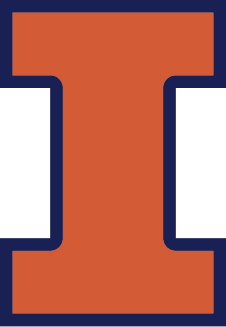 AT URBANA-CHAMPAIGN Wendy Heller Department of Psychology, Gender and Women’s Studies Program, Neuroscience Program Beckman Institute for Advanced Science and Technology, Center for Social and Behavioral Science, Carle-Illinois College of MedicineAddressDepartment of Psychology	email: w-heller@illinois.eduUniversity of Illinois	office: (217) 333-0632603 E. Daniel Street	fax: (217) 244-5876Champaign, Illinois 61820	Education1977 	B.A. Magna cum Laude in Psychology and Spanish with Honors in Psychology, University of Pennsylvania1985	M.A. in Psychology (Biopsychology), University of Chicago1986	Pre-doctoral Internship in Clinical Psychology, Division of Child and Adolescent Psychiatry, University of Chicago ( approved in 1988)Ph.D. in Psychology (Biopsychology), University of Chicago Post-doctoral Fellow, Harris Center for Developmental Studies, Department of Psychiatry, University of ChicagoPositions and Employment1987-90 	Assistant Professor of Psychiatry (tenure track), Psychiatry Department, University of Chicago; Founder and Director, Neuropsychological Assessment Service, Child and Adolescent Psychiatry 1989-90 	Associated Faculty, Committee on Developmental Psychology, University of Chicago1990-96 	Assistant Professor,  Psychology Department, University of Illinois at Champaign-Urbana1996-01 	Associate Professor, Psychology Department, University of Illinois at Champaign-Urbana2001-	Full Professor, Psychology Department, University of Illinois at Champaign-Urbana1994-98 	Associate Director of Clinical Training, Psychology Department, Clinical-Community Program, University of Illinois at Champaign-Urbana 1998-04	Director of Clinical Training, Psychology Department, Clinical-Community Program, and Associate Head of the Department, University of Illinois at Champaign-Urbana2006-11	Director of Clinical Training, Psychology Department, Clinical-Community Program, and Associate Head of the Department, University of Illinois at Champaign-Urbana  1990- 	Neuroscience Program Faculty, Beckman Institute for Advanced Science and Technology University of Illinois at Champaign-Urbana1990-	Gender and Women’s Studies zero-time faculty, University of Illinois at Champaign-Urbana2014-15	Provost Fellow, University of Illinois at Champaign-Urbana2015-	Department Head, Psychology, University of Illinois at Champaign-Urbana2017-	Professor, Carle Illinois College of Medicine (CI MED)University of Illinois Campus Service Activities1993-02 	Advisory Board, Division of Rehabilitation Education Services (now the Division of Disability Resources and Education Services: DRES)1994	Mentor, "Encouraging Young Women in Science" Program, Illinois State Board of Education Scientific Literacy Grant to Franklin Middle School1996 	Campus Institutional Review Board (IRB)1996-97	Dean’s Task Force on Learning Disability – Policies and Practices 1996-97	Graduate Awards Committee, Psychology Department 1996-01	Diagnostic Review Committee for Psychiatric and Cognitive Disabilities, Division of Disability Resources and Education Services (DRES)1998-01 	Faculty chair, Advisory Committee of the University of Illinois Counseling Center 1998-04        Advisory Committee to the Head of the Department, Department of Psychology1999-00 	Awards Committee for the Mary Jane Neer Research Program in Disability Science 1999-04	Campus-wide Committee on Access and Accommodation for faculty, staff, and students with disabilities2002-04	Chancellor’s Committee on Lesbian, Gay, Bisexual, & Transgender Concerns 2006-11	Advisory Committee to the Head of the Department, Department of Psychology 2006-08	Chair, Diversity Committee, Department of Psychology, member of committee, 2008-2011, 2013-present 1998-20	Various Promotion/Tenure and Ad Hoc Faculty Evaluation Committees, Department of Psychology, Faculty search committees, and search committees for Division of Disability Resources and Education Services (DRES) and the Counseling Center2009	Chair, search committee for Director of Faculty/Staff Assistance Program2009-12	Program Advisory Committee, Beckman Institute for Advanced Science and Technology2011-12	Liberal Arts and Sciences (LAS) Policy and Development Committee2012-13	Clinical/Community Division Coordinator, Department of Psychology  2012-15	Campus Committee on Lesbian, Gay, Bisexual, & Transgender Concerns2013	Group Facilitator for the “Moving Forward: Advancing the Future of Women Faculty at Illinois” event sponsored by the Gender Equity Council2012-13	Undergraduate Studies Committee, Department of Psychology2013-17	Member, Chancellor and Provost’s Enhancing Diversity, Guiding Excellence (EGDE) Diversity and Cultural Understanding Faculty Council 2013-cont.	Member, Chancellor and Provost’s committee, Diversity Realized at Illinois by Visioning Excellence (DRIVE); Chair since 20162013- 15	Member, Inclusive Illinois committee2014	Organized and presented in the workshop “Driving to Success in Diversity: Transforming Faculty Hiring at Illinois through Research and Resources” for Deans, Directors, Department heads/chairs, & senior faculty, February 32014	Faculty monitor, #OneCampus: Moving Beyond Digital Hate campus conversation event, February 42014	Group facilitator for the Beyond Visibility: Supporting LGBTQ faculty and staff luncheon, February 28 2014	Presenter on campus diversity initiatives, Strategic Planning Retreat, sponsored by the Provost/Chancellor, May 92015	Member, Provost’s Task Force for Student Academic Success2015	Planning committee, A Campus Conversation on Diversity, Spring 2015, sponsored by the Provost/Chancellor2016	Member, search committee for Associate Chancellor for Diversity and Inclusion2016	Member, Data & Systems Working Group2017	Organized and presented in the workshop “To Tenure and Beyond: Best Practices for Inclusive Faculty Mentoring and Development” for Deans, Directors, Department heads/chairs, & senior faculty, April 102017	Chair, search committee for Math Department Chair 2017-cont.	Carle Illinois College of Medicine (CI MED) member of Research Advisory Board, Committee on Diversity, and Research Mentor All-Star Team2019-20	Provost’s Budget Committee2020	LAS Fall 2020 Implementation Team for Advising and Student Support2020-cont. 	Chancellor’s steering committee, Call to Action to Address Racism and Social InjusticeProfessional Affiliations	1986-01	International Neuropsychological Society ()1988-	Licensed Clinical Psychologist, State of Illinois1990- 	American Psychological Association (), Division 12, Section 3 andDivision 40 1992-	Member, Association for Psychological Science ()1992-	Society for Research in Psychopathology ()1993-	Society for Psychophysiological Research ()1998-04	Council of University Directors for Clinical Psychology Programs (CUDCP)2006-11	Council of University Directors for Clinical Psychology Programs (CUDCP)2015-	Council of Directors of Graduate Departments of Psychology (COGDOP)Professional Activities1993	Panel member, Midwest Regional Head Injury Center for Rehabilitation and Prevention, Neuropsychological Rehabilitation Consensus Conference, May, Chicago, IL 1995-96	Elected Representative, Women's Studies Advisory Committee, Department of Psychology, University of Illinois at Champaign-Urbana 1997-00 	Board Member, Hope for the Children (an alternative foster-adoption agency and neighborhood community), Rantoul, Illinois1999	Program Committee, International Neuropsychological Society Meeting 1999 	Program Committee, Council of University Directors for Clinical Psychology Programs Meeting, Clearwater, FL, January  1999	Program Committee, Society for Research in Psychopathology Meeting, Montreal 1999-01	Participant, “Families and Traumatic Brain Injuries: The Moral Landscape” Research Project, sponsored by the Hastings Center (for Ethics and Policy in Medicine, Health Care, and the Environment) and The Rehabilitation Institute of Chicago 2000	Facilitator, Council of University Directors for Clinical Psychology Programs Meeting, Miami Beach, FL, January 2000	Chair, American Psychological Society (), Early Career Award Panel (psychopathology)2000	Program Chair, Society for a Science of Clinical Psychology Meeting,  Convention  2003	 accreditation site visitor2004	Program Committee, Society for Psychophysiological Research 2004-05	Elected Representative, Gender and Women's Studies Advisory Committee, Department of Psychology, University of Illinois at Champaign-Urbana2007-10	Board of Directors, Society for Research in Psychopathology2007 	Roundtable discussion leader, Society for Psychophysiological Research Meeting, Savannah, GA2007	Invited interviewer for question/answer program, Dr. Robert Oxnam, distinguished scholar presentation sponsored by the University of Illinois Chancellor’s Committee on Access and Accommodations, 2009-11	Board of Directors, Society for Psychophysiological Research2009, 13	Women in Science Luncheon Panelist, Society for Psychophysiological Research2009 	Roundtable discussion leader, Society for Psychophysiological Research Meeting, Berlin, Germany2010	 accreditation site visitor2011	Participant and facilitator in NIMH Research Domain Criteria (RDoC) workshop on Negative Affect2011-16	Co-chair, Society for Psychophysiological Research Committee on Diversity2011-17	Chair, Membership Committee, Society for Research in Psychopathology2012-	Member, Society for Psychophysiological Research Committee on Women in Psychophysiology2012-	Vice-President, Mindful Teacher Foundation2013	 accreditation site visitor (3X)2014	 accreditation site visitor (2X)2015	Program committee, Society for Research in Psychopathology, for 2016 meeting in Baltimore2016	Diversity consultant, Psychology Department at University of Missouri-Columbia2016-20	Elected to the Board of Directors, Council of Graduate Departments of Psychology2017	Member, external review committee and site visitor for Psychology Departments at Temple University, Philadelphia; Texas A & M, College Station; and University of Utah, Salt Lake City2018-19	President-elect, Society for Research in Psychopathology2019-20	Chair, Board of Directors, Council of Graduate Departments of Psychology2019-21	President, Society for Research in PsychopathologyEditorial Consulting	Reviewer for Journals/Book Publishers:		Journal of Abnormal Psychology, Anxiety, Stress, and Coping, Archives of General Psychiatry, American Journal of Psychiatry, Biological Psychiatry, Cognition and Emotion, Cortex,  Developmental Neuropsychology, Developmental Psychology, Journal of Personality and Social Psychology, Motivation and Emotion, Neuropsychologia, Neuropsychology, Psychological Bulletin, Psychological Science, Psychophysiology, Psychiatry Research, American Psychologist, Science, Frontiers of Neuroscience, Frontiers of Emotion Science, Guilford Press, Prentice Hall, Sinauer Associates, Inc. 1991-04	Consulting Editor, Emotion2001-03	Associate Editor, Journal of Personality and Social Psychology: PPID 2002-04	Consulting Editor, Motivation and Emotion2005-10	Associate Editor, Emotion2009	 	Nominated for Editor, Emotion (declined)2013		Review Editor, Frontiers of Human Neuroscience Grant Reviewing1999	Grant Reviewer for the Department of Veterans Affairs2001-06	NIMH Scientific Review Group: Brain Disorders and Clinical Neuroscience IRG, Neural Basis of Psychopathology, Addictions, and Sleep Disorders Study Section2001- 	Member of numerous other NIMH and NIH grant review panels 2012-13	NIH Scientific Review Group: Sensory and Motor Neuroscience, Cognition, and Perception Fellowship Study SectionAwards and Honors1977		Graduated Magna cum Laude with Honors in Psychology, University of Pennsylvania1980		Honorable Mention, NSF Pre-doctoral Research Fellowship Award1981-83	Biopsychology Training Grant Award, University of Chicago1983-85	National Institute of Mental Health Pre-doctoral National Research Service Award 1985-87	National Institute of Mental Health Post-doctoral National Research Service Award (declined)1985-86	Fellow, Harris Center for Developmental Studies, University of Chicago1991-93	National Institute of Mental Health Individual Faculty Scholars Award 1994	Incomplete List of Teachers Ranked as Excellent by their Students, Fall, Department of Psychology, University of Illinois at Champaign-Urbana 1995	Department of Psychology Graduate Student Organization Instructional Award for Outstanding Teaching and Advising, Department of Psychology, University of Illinois at Champaign-Urbana 1999	Edwin B. Newman Graduate Research Award of PsiChi National Honor Society in Psychology /  presented to Jack B. Nitschke, faculty advisors Wendy Heller & Gregory A. Miller2003	Suinn Minority Achievement Award, , awarded to the Clinical/Community Psychology Program, Department of Psychology, University of Illinois at Champaign-Urbana 2007	Keynote speaker in symposium “Brain Organization for Emotional Processing” (Gina Grimshaw, organizer) at TENNET, a biennial meeting of Theoretical and Experimental Neuropsychology, Montreal, Canada. 2008	Faculty co-supervisor of winner, student poster award: Engels, A.S., Spielberg, J.M., Warren, S.L., Sutton, B.P., Banich, M.T., Heller, W., & Miller, G.A.  (October). Differential functional lateralization in anxiety. Paper presented at the annual meeting of the Society for Psychophysiological Research, Austin, TX2009	Fellow, Association for Psychological Science2010	Faculty co-supervisor of winner, student poster award: Sass, S.M., Heller, W., Fisher, J.E., Silton, R., Stewart, J.L., Crocker, L.D., Edgar, J.C., & Miller, G.A. (2010, September). Time course of attentional bias distinguishes anxiety, depression, and their comorbidity. Paper presented at the annual meeting of the Society for Psychophysiological Research, Portland, OR2010	Recipient, “Larine Y. Cowan Make a Difference Award”, for remarkable leadership and commitment to diversity at the University of Illinois2011	List of Teachers Ranked as Excellent by Their Students (Spring semester)2013	Arnold O. Beckman Research Award for research projects of special distinction or promise (with Simona Buetti, Postdoctoral Fellow)2014-16	Provost Fellow for Campus Diversity, University of Illinois, Champaign-Urbana 2016	DEO (Departmental Executive Officer) Fellow, Big Ten Alliance2019	Executive Officer Distinguished Leadership Award, Provost’s faculty award, University of Illinois, Champaign-Urbana2019-20	Selected for President’s Executive Leadership Program (PELP) Grant Support (total direct costs; PI unless otherwise noted)1987-88 	Principal Investigator, Brain Research Foundation Award, University of Chicago ($5,000)1988-89 	Principal Investigator, Brain Research Foundation Award, University of Chicago ($8,500) 1988-89 	Co-Principal Investigator, National Institute of Mental Health, Small Grant Award ($25,000), with Joyce Hopkins Co-PI1989-90  	Brain Research Foundation Award, University of Chicago ($6,500)1991-92 	Principal Investigator, "Brain Mechanisms in Social Development". Research Board Award, University of Illinois ($25,000) 1991-92 	Principal Investigator, "Personality and Social Functioning in Patients with Unilateral Brain Damage". Biomedical Research Support Grant Award, University of Illinois ($4,000)1991-93 	Principal Investigator, "Brain/Behavior Relationships in Mood Disorders". National Institute of Mental Health, Individual Faculty Scholars Award, ($252,870)1993-94 	Principal Investigator, "Brain/Behavior Relationships in Emotion.” Research Board Award, University of Illinois ($12,012)1993-94 	Principal Investigator, "Effects of Unilateral Brain Damage on Social and Emotional Functioning". Research Board Award, University of Illinois ($12,916) 1994-95 	Principal Investigator, "Brain/Behavior Relationships in Emotion.” Research Board Award, University of Illinois ($15,909)1995-97 	Principal Investigator, "Brain-Behavior Relationships in Anxiety and Depression". RO3, National Institute of Mental Health, ($100,000)1996-01 	Faculty, “Training in Cognitive Psychophysiology”, National Institute of Mental Health, Institutional National Research Service Award, ($706,352) Emmanuel Donchin, PI 1999-00 	Principal Investigator, “Emotional Information Processing, Life Stressors, and Social Resources: Implication for Recovery from Brain Injury.” Mary Jane Neer Research Fund, University of Illinois ($12,360)	2000-04 	Principal Investigator, "Mechanisms of Attentional Bias in Psychopathology", R01 MH61358. National Institute of Mental Health ($800,557)2001-05 	Co-Principal Investigator, “Neurocognitive mechanisms: Appetitive and aversive emotion”, R21 DA14111.  National Institute of Mental Health ($375,000), Gregory Miller, Co-PI2003-08 	Faculty, “Training in Psychophysiology”, Institutional National Research Service Award (training grant), National Institute of Mental Health ($1,036,260), Gregory Miller, PI   2004-05 	Principal Investigator, "Mechanisms of Attentional Bias in Psychopathology.” Research Board Award, University of Illinois ($23,000) 2005-11 	Principal Investigator, "Mechanisms of Attentional Bias in Psychopathology.” R01 MH61358-04A1. National Institute of Mental Health ($1,125,000)2005-07 	Consultant, “Face affect processing in schizophrenia”, RO1, National Institute of Mental Health ($200,000), Stephen Lewis, PI  2008-13 	Principal Investigator on Project 3: “Effects of emotion on executive function”, ($147,809 TDC FYI for U. Illinois subcontract), co-PI (5%) on Administrative Core of “Determinants of Executive Function and Dysfunction”, P50 MH079485. ($5,000,000 TDC) National Institute of Mental Health, Interdisciplinary Behavioral Science Center Grant, Marie Banich, PI2011-14 	Principal Investigator, “Training in Psychophysiology”, T32 MH019554, Institutional National Research Service Award (training grant), National Institute of Mental Health ($1,105,320 TDC)2013-15 	Faculty collaborator, "Do we perceive emotional events differently when we feel in control? An evaluation across the mood spectrum.” Arnold O. Beckman Research Board Award, University of Illinois ($23,160), with Simona Buetti, Postdoctoral Fellow2015-17	Faculty supervisor, NARSAD Young Investigator Grant to Simona Buettei, Postdoctoral Fellow2016-18	Co-Investigator, “Transdiagnostic Processes in Emotional Aggression: Interplay of Negative Valence and Cognition Systems”, R21MH109853, National Institute of Mental Health, Edelyn Verona, PI2017-18	Co-Investigator, “Cultivating Emotional Resilience in High-Risk Adolescent Girls: Effects of a Mindset Induction on Neural, Behavioral, and Psychological Processing of Emotion”, Beckman Institute for Advanced Science and Technology at the University of Illinois at Urbana-Champaign 2017 Seed Grant Award, Karen Rudolph, PI2017-18 	Co-Investigator, “Unveiling mechanisms of cognitive inflexibility in major depression; the role of infraslow electrophysiological brain activity”, Beckman Institute for Advanced Science and Technology at the University of Illinois at Urbana-Champaign 2017 Seed Grant Award, Sepideh Sadaghiani, PI2017-18	Co-Investigator, “Microbiome-Gut-Brain Axis in Mothers and their Preschool Children: Attachment, Nutrition, and Implications for Socioemotional and Cognitive Outcomes”, Social and Behavioral Sciences Research Initiative (SBSRI) Small Grants Program, Kelly Bost, PI2019-21  	Co-Investigator, “Effect of Emotion Mindsets on Emotion Processing: A Multilevel Experimental Investigation”, R21HD097537, Eunice Kennedy Shriver National Institute of Child Health and Human Development, Karen Rudolph, PI2019-24       Co-Investigator, “Cognitive Significance of Functional Connectome States”, R01MH1162260, National Institute of Mental Health, Sepideh Sadaghiani, PIPublications (undergraduate, graduate, and post-doctoral student authors identified with an *; former students/postdocs identified as ^)Heller, W., Levy, J., Parks, J. S., & Cassorla, F. (1979). Gonadal dysgenesis: Speed of visual processing. Pediatric Research, 13, 379.Heller, W., & Levy, J.  (1981). Perception and expression of emotion in right-handers and left-handers.  Neuropsychologia, 19, 262-272.Levy, J., Heller, W., Banich, M.T., & Burton, L.A.  (1983).  Are variations in perceptual asymmetries caused by characteristic arousal differences between hemispheres?  Journal of Experimental Psychology:  Human Perception and Performance, 9,  329-359.Levy, J., Heller, W., Banich, M.T., & Burton, L.A.  (1983).  Asymmetries of perception in free viewing of chimeric faces. Brain and Cognition, 2, 404-419.Heller, W. and Levy, J.  (1986).  Deficits in left-hemisphere linguistic function in Turner's Syndrome.  Society for Neuroscience Abstracts, 12, 1442.Heller, W. and Roth, C.  (1986).  History repeats itself in failure to thrive:  Implications for treatment.  Scientific Proceedings of the Annual Meeting of the American Academy of Child Psychiatry, 2, 47.Levy, J., & Heller, W.  (1987).  Diversities in right-handers in left-hemisphere processing.  In  D. Ottoson (Ed.), Duality and Unity of the Brain,  Wenner-Gren International Symposium Series, 47, London: The MacMillian Press.Heller, W.  (1987).  Lateralization of emotional content in children's drawings.  Scientific Proceedings of the Annual Meeting of the American Academy of Child and Adolescent Psychiatry, 3, 63.Cook, E., Leventhal, B.L., Heller, W., Metz, J., Wainwright, M., and Freedman, D.X.  (1988). Autistic children and their first-degree relatives:  Relationships between peripheral neurotransmitter levels and measured intelligence.  Scientific Proceedings of the Annual Meeting of the American Academy of Child and Adolescent Psychiatry, 4, 45.Banich, M.T., Heller, W., & Levy, J.  (1989).  Aesthetic preference and picture asymmetries.  Cortex, 25, 187-196.Heller, W.  (1989).  Invited review of "Brain lateralization in children:  Developmental implications,” by Molfese, D.L. and Segalowitz, S.J. (Eds.)  Journal of Neuropsychiatry and Clinical Neurosciences, 1, 216-218.Cook, E.H., Leventhal, B.L., Heller, W., Metz, J., Wainwright, M., & Freedman, D.X.  (1990).  Autistic children and their first-degree relatives:  Relationships between serotonin and norepinephrine levels and intelligence.  Journal of Neuropsychiatry and Clinical Neurosciences, 2, 268-274.Heller, W.  (1990).  The neuropsychology of emotion:  Developmental patterns and implications for psychopathology.  In N. L. Stein, B. L. Leventhal, and T. Trabasso (Eds.) Psychological and Biological Approaches to Emotion.  Hillsdale, NJ: Lawrence Erlbaum Associates.Heller, W.  (1990).  Of one mind: Second thoughts about the brain's dual nature. The Sciences,  Vol. May/June,  38-44.  Reprinted in the Netherlands in Natuur & Techniek,  Januari/59 Jaargang,  50-60, 1991 and in Annual Editions: Psychology 91/92, Volume 21, 18-22.Hopkins, J., Heller, W., and Cox, S.  (1990).  Effects of intracranial hemorrhage on infant socioemotional development.  Infant Behavior and Development, 13, 423.Caspar, R. C., & Heller, W.  (1991).  'La douce indifference' and mood in anorexia nervosa: Neuropsychological correlates. Progress in Neuro-Psychopharmacology & Biological Psychiatry, 15, 15-23.Cook, E., Terry, E.J., Heller, W., & Leventhal, B.L.  (1991).  Fluoxetine treatment of borderline mentally retarded adults with obsessive-compulsive disorder.  Journal of Clinical Psychopharmacology, 10,  228-229.Heller, W.  (1991).  Brain and behavior.  In D. Wedding (Ed.), Behavior and Medicine, Second Edition.  St. Louis, MO: C. V. Mosby.Heller, W.  (1991).  Hemispatial biases in right- and left-handed children on the Draw-A-Person Test.  Developmental Neuropsychology, 7, 151-160.Heller, W. (1991). New territory: Creativity and brain injury. The Creative Woman, 11, 16-18.Heller, W., *Terry, E.J., & Leventhal, B.L.  (1991).  Inverted posture in right-handers is associated with relative deficits in visuospatial and visuomotor skills.  Journal of Neuropsychology, Neuropsychiatry, and Behavioral Neurology, 4, 175-192.Levy, J., & Heller, W.  (1992).  Gender differences in human neuropsychological function.  In  A.A. Gerall, H. Moltz and I.L. Ward, (Eds.), Sexual Differentiation. Handbook of Behavioral Neurobiology, Vol. 11, pp. 245-274.  New York: Plenum.  Reprinted in Clinchy, B. Mc.V., & Norem, J. K. (Eds.), The Gender and Psychology Reader, NYU Press, 1997. Banich, M.T., *Stolar, N., Heller, W., & Goldman, R.  (1992).  A deficit in right-hemisphere performance after induction of a depressed mood.   Journal of Neuropsychology, Neuropsychiatry, and Behavioral Neurology, 5, 20-27.Leventhal, B. L., Cook, E. H., Morford, M., Ravitz, A.J., Heller, W., & Freedman, D. X. (1993).  Clinical and biochemical effects of fenfluramine in children with autism. The Journal of Neuropsychiatry and Clinical Neurosciences, 5, 307-315.Heller, W.  (1993).  Gender differences in depression: Perspectives from neuropsychology. Journal of Affective Disorders, 29, 129-143.Heller, W.   (1993).  Neuropsychological mechanisms of individual differences in emotion, personality, and arousal.  Neuropsychology, 7, 476-489.Heller, W. (1993).  Clinical Neuropsychology. In M. T. Nietzel, D. A. Bernstein, and Milich, R., (Eds.), Introduction to Clinical Psychology, Fourth Edition. New Jersey: Prentice-Hall.Heller, W. (1994).  Cognitive and emotional organization of the brain: Influences on the creation and perception of art.  In D. Zaidel (Ed.) Neuropsychology.  San Diego, CA: Academic Press.Heller, W. (1994). Depression: What makes some people more susceptible than others? Resourceful Woman Newsletter, 3, 1-3.Murphy, S., & Heller, W. (1994).  Seizure disorders: Psychological issues. In R. A. Olson, L. L. Mullins,  J. B. Gillman, and J. M. Chaney (Eds.), The Sourcebook of Pediatric Psychology.  Needham Heights, MA: Allyn and Bacon.Heller, W., *Etienne, M., & Miller, G. A.  (1995).  Patterns of perceptual asymmetry in depression and anxiety: Implications for neuropsychological models of emotion and psychopathology, Journal of Abnormal Psychology, 104, 327-333. Heller, W., & *Nitschke, J. B. (1997).  Regional brain activity in emotion: A framework for understanding cognition in depression. Cognition and Emotion, 11, 637-661.Heller, W., *Nitschke, J. B., *Etienne, M. A., & Miller, G. A. (1997). Patterns of regional brain activity differentiate types of anxiety. Journal of Abnormal Psychology, 106, 376-385.Heller, W., *Nitschke, J. B., & *Lindsay, D. L. (1997). Neuropsychological correlates of arousal in self-reported emotion. Cognition and Emotion, 11, 383-402.Heller, W.  (1997).  Emotion.  In M. Banich, Human neuropsychology: The neural basis of mental function.  Boston: Houghton-Mifflin.*Mukherjee, D., *Kerns, J., *Valera, E., & Heller, W. (1998).  Schizophrenia: Past, present, and future  [Invited review of the book Psychopathology: The evolving science of mental disorder]. Contemporary Psychology, 43, 858-859. Heller, W., & *Nitschke, J. B. (1998). The puzzle of regional brain activity in depression and anxiety: The importance of subtypes and comorbidity. Cognition and Emotion, 12, 421-447.Heller, W., *Nitschke, J. B., & Miller, G. A. (1998). Lateralization in emotion and emotional disorders. Current Directions in Psychological Science, 7, 26-32.Banich, M. T., & Heller, W., (Eds.) (1998). Special issue on lateralization of function for Current Directions in Psychological Science. *Compton, R., & Heller, W.  (1998). [Invited review of the book Brain Asymmetry]. Psychophysiology, 35, 168-183.*Valera, E., Heller, W., & Berenbaum, H. (1999). A twin study of individual differences in perceptual asymmetry. Laterality, 4, 299-311.*Isom, J., & Heller, W. (1999). Neurobiology of extraversion: Pieces of the puzzle still missing. Behavioral and Brain Sciences, 22, 524.*Nitschke, J. B., Heller, W., *Palmieri, P. A., & Miller, G. A. (1999). Contrasting patterns of brain activity in anxious apprehension and anxious arousal.  Psychophysiology, 36, 628-637.*Nitschke, J. B. , Heller, W., and Miller, G. A. (2000).  Anxiety, stress, and cortical brain function.  In J. C. Borod., (Ed.), The Neuropsychology of Emotion. New York: Oxford University Press.*Keller, J., *Nitschke, J. B., *Bhargava, T., *Deldin, P. J., Gergen, J. A. , Miller, G. A., & Heller, W.  (2000).  Neuropsychological differentiation of depression and anxiety.  Journal of Abnormal Psychology, 109, 3-10.*Compton, R.J., Heller, W., Banich, M.T., *Palmieri, P.A. & Miller, G.A. (2000). Responding to threat: Effects of hemispheric asymmetry and interhemispheric division of input. Neuropsychology, 14, 254-264.*Schmidtke, J. I., & Heller, W. (2001). Neurobiology of extraversion: Pieces of the puzzle still missing.  Invited commentary, Behavioral and Brain Sciences. *Mukherjee, D., & Heller, W. (2001). Social and institutional factors in adjustment to traumatic brain injury.  Rehabilitation Psychology, 46, 82-95. *Nitschke, J. B., Heller, W., *Imig, J., McDonald , R. P., & Miller, G. A. (2001). Distinguishing dimensions of anxiety and depression.  Cognitive Therapy and Research, 25, 1-22.*Nitschke, J. B., & Heller, W.  (2002). The neuropsychology of anxiety disorders: Affect, cognition, and neural circuitry. In H. D’haenen,  J. A. den Boer, H. Westenberg, & P. Willner (Eds.), Textbook of Biological Psychiatry.   *Mohanty, A., & Heller, W. (2002). The neuropsychology of depression: Affect, cognition, and neural circuitry. In H. D’haenen,  J. A. den Boer, H. Westenberg, & P. Willner (Eds.), Textbook of Biological Psychiatry.*Compton, R. J., *Williamson, S., *Murphy, S. G., & Heller, W. (2002). Hemispheric differences in affective response: Effects of mere exposure. Social Cognition, 20, 1-16. Heller, W., *Schmidtke, J. I., *Nitschke, J. B., *Koven, N., & Miller, G. A. (2002).  States, traits, and symptoms: Investigating the neural correlates of emotion, personality and psychopathology. In D. Cervone & W. Mischel (Eds.), Advances in Personality Science, New York: Guilford Press.Heller, W., *Koven, N. S., & Miller, G. A. (2003). Regional brain activity in anxiety and depression, cognition/emotion interaction, and emotion regulation. In K. Hugdahl & R. J. Davidson (Eds.), Brain Asymmetry, 2nd Edition, Cambridge, MA: MIT Press. *Koven, N., Heller, W., Banich, M. T., & Miller, G. A. (2003). Relationships of distinct affective dimensions to performance on an emotional Stroop task. Cognitive Therapy and Research, 27, 671-680.*Compton, R. J., Banich, M. T., *Mohanty, A., *Milham, M. P.,  Miller, G. A., *Scalf, P. E.,  & Heller, W.  (2003). Paying attention to emotion: An fMRI investigation of cognitive and emotional Stroop tasks. Cognitive, Affective, and Behavioral Neuroscience, 3, 81-96.Heller, W. (2003). Adjusting to traumatic brain injury: The role of a “sense” of self. Brain Injury Source, 6, 30-31.^Mukherjee, D., Reis, J. P., & Heller, W. (2003).  Women living with traumatic brain injury: Social isolation, emotional functioning and implications for psychotherapy.  Women & Therapy, 26, 3-26.^Mukherjee, D., Reis, J. P., & Heller, W. (2003).  Women living with traumatic brain injury: Social isolation, emotional functioning and implications for psychotherapy. In M. E. Banks & E. Kaschak (Eds.), Women with visible and invisible disabilities: Multiple intersections, multiple issues, multiple therapies. New York: The Haworth Press, Inc.Lambeth, G., Heller, W., *Boden, M., & *Markham, J. (2003). Learning disabled students often reluctant to accept accommodations. Disability Compliance for Higher Education, 8, 3. *Palmieri, P., & Heller, W. (2003). Anxiety Disorders. Encyclopedia of Cognitive Science. London: Nature Publishing Group (NPG), pp. 168-175.Heller, W. (2003). Emotion. In M. Banich, Cognitive neuroscience and neuropsychology, Second Edition. New York: Houghton Mifflin Company.Lewis, S., Thoma, R.J., *Lanoue, M., Miller, G.A., Heller, W., *Edgar, J.C., Huang, M.X., Weisend, M.P., Irwin, J., Paulson, K.M., &  Canive, J.M. (2003). Visual processing of facial affect. NeuroReport, 14, 1841-1845.*Schmidtke, J. I., & Heller, W. (2004). Personality, affect, and EEG: Predicting patterns of regional brain activity related to extraversion and neuroticism. Journal of Personality and Individual Differences, 36, 717-732.*Fisher, J. E., *Mohanty, A., *Herrington, J. D., *Koven, N. S., Miller, G. A., & Heller, W. (2004).Neuropsychological evidence for dimensional schizotypy: Implications for creativity and psychopathology. Journal of Research in Personality, 38, 24-31.^Nitschke, J. B., Heller, W., ^Etienne, M., & Miller, G. A. (2004) Prefrontal cortex activation differentiates processes affecting memory in depression. Biological Psychology, 67, 125-154.*Compton, R.J., *Wirtz, D., *Pajoumand, G., *Claus, E., & Heller, W. (2004). Association between positive affect and attentional shifting.  Cognitive Therapy and Research, 28, 733-744.*Nitschke, J. B., & Heller, W. (2005). Distinguishing the neural substrates of heterogeneity among anxiety disorders. In M. Glabus (Ed.), International Review of Neurobiology, Vol. 67, Neuroimaging, Part B.*Herrington, J.D., *Mohanty, A., *Koven, N.S., *Fisher, J.E., *Stewart, J.L., Banich, M.T., Webb, A.G., Miller, G.A., & Heller, W. (2005). Emotion-modulated performance and activity in left dorsolateral prefrontal cortex. Emotion, 5, 200-207. *Koven, N., Heller, W., & Miller, G.A. (2005). The unique relationship between fear of cognitive dyscontrol and self-reports of problematic drinking. Addictive Behaviors, 30, 489-499. *Mohanty, A., *Herrington, J.D., *Koven, N.S., *Wenzel, E.A., Webb, A.G., Heller, W., Banich, M.T., & Miller, G.A. (2005). Neural mechanisms of affective interference in schizotypy. Journal of Abnormal Psychology, 114, 16-27. *Herrington, J.D., *Koven, N.S., Miller, G.A., & Heller, W. (2006). Mapping the neural correlates of dimensions of personality, emotion, and motivation. In T. Canli (Ed.), Biology of personality and individual differences (pp. 133-156). New York: Guilford. Heller, W., *Levin, R. L., ^Mukherjee, D., & Reis, J. P. (2006). Characters in contexts: Identity and personality processes that influence individual and family adjustment to brain injury. Journal of Rehabilitation, 72, 44-49.*Mukherjee, D., *Levin, B., & Heller, W. (2006). The cognitive, emotional, and social sequelae of stroke: Psychological and ethical concerns in post-stroke adaptation. In K. Kirshner, (Ed.), Ethical Issues in Stroke Rehabilitation, Special Issue, Topics in Stroke Rehabilitation, 13, 26-35.*Fisher, J.E., Heller, W., & Miller, G.A. (2007). Semantic associations, lateralized frontal function, and context maintenance in schizotypy. Neuropsychologia, 45, 663-672. PMCID: 2881633*Edgar, J.C., *Keller, J., Heller, W., & Miller, G.A. (2007). Psychophysiology in the study of psychopathology. In J.T. Cacioppo, L.G. Tassinary, & G.G. Berntson (Eds.), Handbook of psychophysiology (third edition). New York: Cambridge University Press, pp. 665-687.*Levin, R. L., Heller, W., *Mohanty, A., *Herrington, J. D., & Miller, G. A. (2007). Cognitive deficits in depression and functional specificity of regional brain activity. R. Atchley & S. Ilardi (Eds.), Cognitive Neuroscience Perspectives on Depression, Special Issue, Cognitive Therapy and Research, 31, 211-233.Miller, G.A., Elbert, T., Sutton, B.P., & Heller, W. (2007). Innovative clinical assessment technologies: Challenges and opportunities in neuroimaging. Psychological Assessment, 19, 58-73. *Mohanty, A., *Engels, A.S., *Herrington, J.D., Heller, W., *Ho, R.M., Banich, M.T., Webb, A.G., *Warren, S.L., & Miller, G.A. (2007). Differential engagement of anterior cingulate cortex subdivisions for cognitive and emotional function. Psychophysiology, 44, 352-363.*Engels, A.S., Heller, W., *Mohanty, A., *Herrington, J.D., Banich, M.T., Webb, A.G., & Miller, G.A. (2007). Specificity of regional brain activity in anxiety types during emotion processing. Psychophysiology, 44, 352-363.Astolfi, L., de Vico Fallani, F., Cincotti, F., Mattia, D., Marciani, M.G., Baccala, L.A., Salinari, S. Colosimo, A., Ding, L., *Edgar, J.C., Heller, W., Miller, G.A., He, B., & Babiloni, F. (2007). Imaging functional brain connectivity patterns from high-resolution EEG and fMRI via graph theory. Psychophysiology, 44, 880-893. *Spielberg, J.M., Heller, W., *Stewart, J.L., *Levin, R.L., & Miller, G.A. (2008). Prefrontal cortex, emotion, and approach/withdrawal motivation. Social and Personality Psychology Compass, 2,135-153 . PMCID: 2889703 *Mohanty, A., Heller, W., *Koven, N.S., *Fisher, J.E., *Herrington, J.D., & Miller, G.A. (2008). Specificity of emotion-related effects on attentional processing in schizotypy. Schizophrenia Research, 103, 129-137.*Stewart, J.L., *Levin, R.L., Heller, W., *Sass, S.M., & Miller, G.A. (2008). Anger style, psychopathology, and regional brain activity. Emotion, 8, 701-713. PMCID: 3047003 *Warren, S.L., Miller, G.A., & Heller, W. (2008). Emotional facilitation and disruption of memory. In M. Guadagnoli, A.S. Benjamin, S. de Belle, B. Entyre, & T. Polk. (Eds.). Human learning: Biology, brain and neuroscience (pp. 45-59). Holland: Elsevier.Banich, M.T., *Mackiewicz, K.L., *Depue, B.E., *Whitmer, A., Miller, G.A., & Heller, W. (2009). Cognitive control mechanisms, emotion, & memory: A neural perspective with implications for psychopathology. Neuroscience and Biobehavioral Reviews, 33, 613-630. PMCID: 2865433^Herrington, J.D., ^Koven, N., Heller, W., Miller, G.A., & ^Nitschke, J.B. (2009). Frontal asymmetry in emotion, motivation, personality and psychopathology: Electrocortical and hemodynamic neuroimaging. In S.J. Wood, N. Allen, & C. Pantelis (Eds.), The neuropsychology of mental illness (pp. 49-66). Cambridge, UK: Cambridge University Press.* Engels, A.S., Heller, W., Spielberg, J.M., Warren, S.L., Sutton, B.P, Banich, M.T., & Miller, G.A. (2010). Co-occurring anxiety influences patterns of brain asymmetry in depression. Cognitive, Affective, and Behavioral Neuroscience, 10, 141-156. PMCID: 20233962^Herrington, J.D., Heller, W., ^Mohanty, A., *Engels, A., Banich, M.T., Webb, A.W., & Miller, G.A. (2010). Localization of asymmetric brain function in emotion and depression. Psychophysiology, 47, 442-454. DOI: 10.1111/j.1469-8986.2009.00958. PMCID: 3086589*Sass, S.M., Heller, W., ^Stewart, J.L., *Silton, R.L., ^Edgar, C., ^Fisher, J.E., & Miller, G.A. (2010). Time course of attentional bias to threat in anxiety: Emotion and gender specificity. Psychophysiology, 47, 247-259. PMCID: 19863758*Silton, R.L., Miller, G.A., ^Towers, D.N., *Engels, A.S., ^Edgar, J.C., *Spielberg, J.M., *Sass, S.M., ^Stewart, J.L., Sutton, B.P., Banich, M.T., & Heller, W. (2010). The time course of activity in dorsolateral prefrontal cortex and anterior cingulate cortex during top-down attentional control. NeuroImage, 50, 1292-1302. PMCID: 20035885 *Bredemeier, K., *Spielberg, J.M., *Silton, R.L., Berenbaum, H., Heller, W., & Miller, G.A. (2010). Screening for depressive disorders using the Mood and Anxiety Symptoms Questionnaire Anhedonic Depression Scale: A receiver-operating characteristic analysis. Psychological Assessment, 22, 702-710. PMCID: 2992834^Stewart, J.L., *Silton, R.L., *Sass, S.M., ^Fisher, J.E., ^Edgar, J.C., Heller, W., & Miller, G.A. (2010). Attentional bias to negative emotion as a function of approach and withdrawal anger styles: An ERP investigation. International Journal of Psychophysiology, 76, 9-18. PMCID: 2867457*Warren, S.L., Bost, K.K., Roisman, G.I., *Silton, R.L., *Spielberg, J.M., *Engels, A.S., *Choi, E., Sutton, B.P., Miller, G.A., & Heller, W. (2010). Effects of adult attachment and emotional distractors on brain mechanisms of cognitive control. Psychological Science, 21, 1818-1826. PMCID: 21098213^Fisher, J.E., *Sass, S.M., Heller, W., *Silton, R.L., ^Edgar, C.E., ^Stewart, J.L., & Miller, G.A. (2010). Time course of processing emotional stimuli as a function of perceived emotional intelligence, anxiety, and depression. Emotion, 10(4), 486–497. doi:10.1037/a0018691. PMCID: PMC3932618*Spielberg, J. M., Miller, G. A., ^Engels, A. S., ^Herrington, J. D., Sutton, B. P., Banich, M. T., & Heller, W. (2011). Trait approach and avoidance motivation: Lateralized neural activity associated with executive function. NeuroImage, 54, 661-670. PMCID: 2962704^Silton, R.L., Heller, W., ^Towers, D.N., ^Engels, A.S., ^Edgar, J.C., *Spielberg, J.M., ^Sass, S.M., ^Stewart, J.L., Sutton, B.P., Banich, M.T., & Miller, G.A. (2011). Depression and anxious apprehension distinguish frontocingulate cortical activity during top-down attentional control.  Journal of Abnormal Psychology, 120, 272-285.  *Spielberg, J. M., Heller, W., ^Silton, R. L., ^Stewart, J. L., & Miller, G. A. (2011).  Approach and avoidance profiles distinguish dimensions of anxiety and depression. Cognitive Therapy and Research, 35, 359-371. doi:10.1007/s10608-011-9364-0 ^Sadeh, N., ^Spielberg, J.M., Heller, W., ^Herrington, J.D., ^Engels, A.S., ^Warren, S.L., *Crocker, L.D., Sutton, B.P., & Miller, G.A. (2011). Emotion disrupts neural activity during selective attention in psychopathy. Social Cognitive and Affective Neuroscience, 8(3), 235–246. doi:10.1093/scan/nsr092. PMCID: PMC3594718Heller, W., & ^Mukherjee, D. (2012). Implications of memory loss for personal and social identity, and a role for mindfulness. American Academy of Physical Medicine and Rehabilitation, 4, 55-56.^Spielberg, J.M., Miller, G.A., ^Warren, S.L., ^Engels, A.S., *Crocker, L.D., Sutton, B.P. & Heller, W. (2012). Trait motivation moderates neural activation associated with goal pursuit. Cognitive, Affective & Behavioral Neuroscience, 12(2), 308–322. doi:10.3758/s13415-012-0088-8. PMCID: PMC3345955^Spielberg, J.M., Miller, G.A., ^Warren, S.L., ^Engels, A.S., *Crocker, L.D., Banich, M.T., Sutton, B.P., & Heller, W. (2012). A brain network instantiating approach and avoidance motivation. Psychophysiology, 49, 1200-1214.*Crocker, L.D., Heller, W., ^Spielberg, J.M., ^Warren, S.L., ^Bredemeier, K., Sutton, B.P., Banich, M.T., & Miller, G.A. (2012). Neural mechanisms of attentional control differentiate trait and state negative affect. Frontiers in Psychology,3, 298. doi:10.3389/fpsyg.2012.00298. PMCID: PMC3424055^Fisher, J.E., Heller, W. & Miller, G.A. (2013). Neuropsychological differentiation of adaptive creativity and schizotypal cognition. Personality and Individual Differences, 54, 70-75. doi:  10.1016/j.paid.2012.08.003. PMCID: PMC3481837Miller, G. A., *Crocker, L.D., ^Spielberg, J.M., *Infantolino, Z.P., & Heller, W. (2013). Issues in localization of brain function: The case of lateralized frontal cortex in cognition, emotion, and psychopathology. Frontiers in Integrative Neuroscience, 3. PMCID: PMC3558680^Warren, S.L., *Crocker,  L.D., ^Spielberg, J.M., ^Engels, A.S., Banich, M.T., Sutton, B.P., Miller, G.A., & Heller, W. (2013). Cortical organization of inhibition-related functions and modulation by psychopathology. Frontiers in Human Neuroscience, 7:271. doi 10.3389/fnhum. 2013.00271. PMCID: PMC3680711*Crocker, L.D., Heller, W., ^Warren, S.L., ^O’Hare, A.J., *Infantolino, Z.P., & Miller, G.A. (2013). Relationships among cognition, emotion, and motivation: Implications for intervention and neuroplasticity in psychopathology. Frontiers in Human Neuroscience, 7:261. doi: 10.3389/fnhum.2013.00261. PMCID: PMC3678097^Spielberg, J.M., Heller, W., & Miller, G.A. (2013). Hierarchical brain networks active in approach and avoidance goal pursuit. Frontiers in Human Neuroscience,  7:284. doi: 10.3389/fnhum.2013.00284. PMCID: PMC3684100*Sussman, T. J., Heller, W., Miller, G. A., & ^Mohanty, A. (2013). Emotional distractors can enhance attention. Psychological Science, 24, 2322-2328. doi: 10.1177/0956797613492774 . PMID: 24058065^Spielberg, J.M., ^De Leon, A.A., ^Bredemeier, K., Heller, W., ^Engels, A.S., ^Warren, S.L., *Crocker, L.D., Sutton, B.P., & Miller, G.A. (2013). Anxiety type modulates immediate vs. delayed engagement of attention-related brain regions. Brain and Behavior, 3, 532-551. doi: 10.1002/brb3.157. PMCID: PMC3869982^Snyder, H.R., ^Kaiser, R.H., ^Warren, S.L., & Heller, W. (2014). Obsessive-compulsive disorder is associated with broad impairments in executive function: A meta-analysis. Clinical Psychological Science. doi:10.1177/2167702614534210^Fisher, J.E., Miller, G.A., ^Sass, S.M., ^Silton, R.L., ^Edgar, J.C., ^Stewart, J.L., Zhou, J., & Heller, W. (2014). Neural correlates of suspiciousness and interactions with anxiety during emotional and neutral word processing. Frontiers in Psychology: Personality and Social Psychology, 5:596. doi: 10.3389/fpsyg.2014.00596. PMCID: PMC4073627*Letkiewicz, A.M., Miller, G.A., ^Crocker, L.D., ^Warren, S.L., *Infantolino, Z.P., *Mimnaugh, K.J., & Heller, W. (2014). Executive function deficits in daily life prospectively predict increases in depressive symptoms. Cognitive Therapy and Research, 38:612-620. doi: 10.1007/s10608-014-9629-5. PMCID: PMC4073627^Sadeh, N., ^Spielberg, J. M., ^Warren, S. L., Miller, G. A., & Heller, W. (2014). Aberrant neural connectivity during emotional processing associated with posttraumatic stress. Clinical Psychological Science. 2(6), 748-755. doi: 10.1177/2167702614530113. PMCID: PMC4238937^Sass, S.M., Heller, W., ^Fisher, J.E., ^Silton, R.L., ^Stewart, J.L., *Crocker, L.D., ^Edgar, J.C., Mimnaugh, K. J., & Miller, G.A. (2014). Electrophysiological evidence of the time course of attentional bias in non-patients reporting symptoms of depression with and without co-occurring anxiety. Frontiers in Psychology, 5, 301. doi:10.3389/fpsyg.2014.00301. PMCID: PMC3988368^Bredemeier, K., *Hur, J., Berenbaum, H., Heller, W., & Simons, D. (2014). Individual differences in emotional distress and susceptibility to inattentional blindness. Psychology of Consciousness: Theory, Research, and Practice, 1, 370-386.  doi:10.1037/cns0000032.^Spielberg, J. M., Miller, G. A., ^Warren, S. L., Sutton, B. P., Banich, M. T., & Heller, W. (2014). Transdiagnostic dimensions of anxiety and depression moderate motivation-related brain networks during goal maintenance. Depression and Anxiety, 31, 805-813. doi: 10.1002/da.22271. PMID: 24753242.^Kaiser, R.H., ^Andrews-Hanna, J.R., ^Spielberg, J.M., ^Warren, S.L., Sutton, B.P., Miller, G.A., Heller, W., & Banich, M.T. (2015). Distracted and down: neural mechanisms of affective interference in subclinical depression. Social Cognitive and Affective Neuroscience. 10, 654-663, DOI:10.1093/Scan/Nsu100 . PMID: 25062838Hur, J., Miller, G. A., McDavitt, J. R. B., Spielberg, J. M., Crocker, L. D., Infantolino, Z. P., Towers, D. N., Warren, S. L., & Heller, W. (2015). Interactive effects of trait and state affect on top-down control of attention. Social, Cognitive, and Affective Neuroscience, 10, 1128-1136. doi: 10.1093/scan/nsu163. PMID: 25556211Spielberg, J. M., Miller, G. A., Heller, W., & Banich, M. T. (2015). Flexible brain network reconfiguration supporting inhibitory control. Proceedings of the National Academy of Sciences, 112, 10020-10025.Sharp, P. B., Miller, G. A., & Heller, W. (2015). Transdiagnostic dimensions of anxiety: Neural mechanisms, executive functions, and new directions. International Journal of Psychophysiology, 98, 365-377. doi:10.1016/j.ijpsycho.2015.07.001.Heller, W. (2016). Award for distinguished contributions to psychophysiology: Gregory A. Miller. Psychophysiology, 45, 961-964. DOI: 10.1111/psyp.12655.*Burdwood, E. N., *Infantolino, Z. P., *Crocker, L. D., ^Spielberg, J. M., Sutton, B. P., Banich, M. T., Miller, G. A., &  Heller, W. (2016). Resting-state functional connectivity differentiates anxious apprehension and anxious arousal. Psychophysiology, 53, 1451-1459. DOI: 10.1111/psyp.12696Bredemeier, K., Warren, S.L., Berenbaum, H., Miller, G.A., & Heller, W. (2016).  Executive function deficits associated with current and past major depressive symptoms.  Journal of Affective Disorders, 204, 226-233. DOI: http://dx.doi.org/10.1016/j.jad.2016.03.070*Infantolino, Z. P., *Crocker, L. D., Heller, W., Yee, C. M., & Miller, G.A. (2017). Psychophysiology in pursuit of psychopathology. In J.T. Cacioppo, L.G. Tassinary, & G.G. Berntson (Eds.), Handbook of psychophysiology (4th edition). Cambridge, UK: Cambridge University Press.*Szekely, A., Silton, R. L., Heller, W., Miller, G.A., & Mohanty, A. (2017). Differential functional connectivity of rostral anterior cingulate cortex during emotional interference. Social, Cognitive, and Affective Neuroscience, 12, 476-486. https://doi.org/10.1093/scan/nsw137Hur, J., Heller, W., *Kern, J.L., & Berenbaum, H. (2017). A bi-factor approach to modeling the structure of worry and rumination. Journal of Experimental Psychopathology, 8, 252-264.Popov, T., Westner, B. U., Silton, R. L., Sass, S. M., Spielberg, J. M., Rockstroh, B., Heller, W., & Miller, G. A. (2018). Time course of brain network reconfiguration supporting inhibitory control. Journal of Neuroscience, 10, DOI: https://doi.org/10.1523/JNEUROSCI.2639-17.2018Sharp, P. B., Sutton, B. P., Paul, E. J., Sherepa, N., Hillman, C. H., Cohen, N. J., Kramer, A. F., Prakash, R., Heller, W., Telzer, E. H., & Barbey, A. K. (2018). Mindfulness training induces structural connectome changes in insula networks. Scientific Reports, 8, 7929. https://doi.org/10.1038/s41598-018-26268-w.Sharp, P. B., Heller, W., & Telzer, E. H. (2019). Selective neural sensitivity to familial threat in adolescents with weak family bonds. Social Neuroscience, 14(1), 80-89. https://doi.org/10.1080/17470919.2017.1397545Bartholomew, M.E., Yee, C.M., Heller, W., Miller, G.A., & Spielberg, J.M. (2019). Reconfiguration of brain networks supporting inhibition of emotional challenge. NeuroImage, 186, 350-357. PMID:30394327PMCID:PMC6372757[Available on 2020-02-01]DOI:10.1016/j.neuroimage.2018.10.066Madian, N., Bredemeier, K., Heller, W., Miller, G. A., & Warren, S. L. (2019). Repetitive negative thought and executive dysfunction: An interactive pathway to emotional distress. Cognitive Therapy and Research, 43, 464-480. https://doi.org/10.1007/s10608-018-9966-xLake, J. I., Spielberg, J. M., Infantolino, Z. P., Crocker, L. D., Yee, C. M., Heller, W. and  Miller, G. M. (2019). Reward anticipation and punishment anticipation are instantiated in the brain via opponent mechanisms. Psychophysiology, 56, e13381. doi.org/10.1111/psyp.13381Guha, A., Spielberg, J., Lake, J., Popov, T., Heller, W., Yee, C. M., & Miller, G. A. (2019). Effective connectivity between Broca’s area and amygdala as a mechanism of top-down control in worry. Clinical Psychological Science, 7. doi: 10.1177/2167702619867098.Fisher, J. E., Guha, A., Heller, W., & Miller, G. A. (2019). Extreme-groups designs in studies of dimensional phenomena: Advantages, caveats and recommendations. Journal of Abnormal Psychology, Special Section on Best Research Practices in Clinical Science. doi.org/10.1037/abn0000480Silton, R. L., Kahrilas, I. J., Skymba, H. V., Smith, J., Bryant, F. B., & Heller, W. (2020). Regulating positive emotions: Implications for promoting well-being in individuals with depression. Emotion, 20 (1), 93–97. https://doi.org/10.1037/emo0000675 (Featured as an APA Journals Article Spotlight, April 21, 2020)Banich, M. T., Smith, L. L., Smolker, H. R., Hankin, B. L., Silton, R. L., Heller, W., & Snyder, H. R. (2020). Common and specific dimensions of internalizing disorders are characterized by unique patterns of brain activity on a task of emotional cognitive control. International Journal of Psychophysiology, 151, 80-93. https://doi.org/10.1016/j.ijpsycho.2020.02.002Weldon, A. L., Liu, Q., Heller, W., & Buetti, S. (2020). Response interference by central foils is modulated by dimensions of depression and anxiety. Attention, Perception, & Psychophysics, 1-17.  https://doi-org.proxy2.library.illinois.edu/10.3758/s13414-019-01933-yLetkiewicz, A. M.¸ Silton, R., Mimnaugh, K. J., Miller, G.A., Heller, W., Fisher, J. & Sass, S. M. (2020). Childhood abuse history and attention bias in adults. Psychophysiology. 2020;00:e13627. https://doi.org/10.1111/psyp.13627Dolcos, F., Katsumi, Y., Shen, C., Bogdan, P. C., Jun, S., Larsen, R., Heller, W., Bost, K. F., & Dolcos, S. (2020). The impact of focused attention on emotional experience: A functional MRI investigation. Cognitive & Affective and Behavioral Neuroscience. DOI 10.3758/s13415-020-00816-2. Available as Online First: http://link.springer.com/article/10.3758/s13415-020-00816-2Buetti, S., Xue, F., Liu, Q., Hur, J., Ng, G. J. P., & Heller, W. (In press). Perceived control in the lab and in daily life impact emotion-induced temporal distortions. Time & Time Perception. Warren, S. L., Heller, W., & Miller, G. A. (In press). The structure of executive dysfunction in depression and anxiety. Journal of Affective Disorders. Villanueva, C. M., Silton, R. L., Heller, W., Barch, D. M., & Gruber, J. In press). Change is on the horizon: Call to action for the study of positive emotion and reward in psychopathology. Current Opinion in Behavioral Sciences.Skymba, H. V., Troop-Gordon, W., Modi, H. H., Davis, M. M., Weldon, A. L., Xia, Y., Heller, W., & Rudolph, K. D. (In press). Emotion mindsets and depressive symptoms in adolescence: The role of emotion regulation competence. Emotion. Rajesh, A., Noice, T., Noice, H., Jahn, A., Daugherty, A. M., Heller, W., & Kramer, A. F. (In press). Can a theater acting intervention enhance interference control in older adults? A brain-behavior investigation. Frontiers in Human Neuroscience, section Cognitive Neuroscience. Thomas, J.G., Sharp, P.B., Niznikiewicz, M., & Heller, W. (In press). Beyond the placebo: A double-blind randomized control trial of expectation as a mechanism of therapeutic change. Psychotherapy Research.  Manuscripts under review Finnegan, M. K., Kern, S., Heller, W., Laurent, H. Mothers’ neural response to valenced infant interactions predicts postnatal depression and anxiety. Guha, A., Yee, C. M., Heller, W., & Miller, G. A. (Submitted). Alterations in the default mode-salience network circuit provide a potential mechanism of negativity bias in depression. Goodwin, G.J., Modi, H.H., Skymba, H.V., Davis, M.M., Weldon, A.L., Heller, W., Rudolph, K.D. (under review). The contribution of fixed emotion mindsets to gender differences in internalizing symptoms.Mekawi, Y., Heller, W., & Hunter, C. (Under review). The costs of anticipating and perseverating about racism: Mechanisms of associations between racial discrimination, anxious arousal, and low positive affect.Marder, M., Richier, C., Miller, G. A., & Heller. W. (Under review). Individual differences and pandemic impact on dimensions of depression and anxiety Manuscripts in preparationLetkiewicz, A. M.¸ *Weldon, A. W., *Karosevica, I., *Niznikiewicz, M., *Tengshe, C., & Heller, W. (In preparation). Set-shifting deficits: A route by which emotional abuse contributes to depressive symptoms in adults. *Tengshe, C., & Heller, W. (In preparation). Relationship of rumination to distinct dimensions of anxiety and depression.Letkiewicz, A. M., Weldon, A. L., Niznikiewicz, M. A., Tengshe, C., & Heller, H. (In preparation). Symptoms of depression and anxiety do not account for executive function deficits in adults with a history of childhood maltreatment.   *Niznikiewicz, M. A., ^Spielberg, J. M., ^Crocker, L. D., ^Warren, S., *Letkiewicz, A. M., *Tengshe, C., *Finy, M. S., *Infantolino, Z. P., Miller, G. A., Heller, W. (In preparation). Understanding the effects of approach and avoidance temperament on executive functioning: Comparing the dual-process framework with the three factor model.Papers PresentedHeller, W.  and Banich, M. (1984, July).  Education and the brain.  University of Southern Maine, Gorham (two-day workshop).Heller, W.  (1986, September).  The neuropsychology of emotion:  Developmental patterns and implications for psychopathology.  Psychological and Biological Bases of Emotion:  Symposium sponsored by the Harris Center for Developmental Studies, University of Chicago, Chicago, IL.Heller, W.  (1986, April).  Brain organization for emotion:  Implications for psychiatry.  The Department of Psychiatry, Consultation/Liason Grand Rounds, University of Chicago, Chicago, IL.Heller, W.  (1986, February).  Brain organization and emotion.  The Department of Psychiatry, Grand Rounds, Michael Reese Hospital, Chicago, IL.Heller, W.  (1986, June).  Cerebral asymmetry in women with Turner's Syndrome.  Presented at The Society for Behavior Genetics, Chicago, IL.Heller, W.  (1987, November).  Dual neurological systems regulate mood states.  Illinois Psychiatric Society, Chicago, IL.Heller, W.  (1988, September).  Mind and medicine:  The influence of neuropsychological characteristics on adaptation to illness.  The Department of Pediatrics, Grand Rounds, University of Chicago, Chicago, IL.Heller, W.  (1988, July).  Social and emotional development of the brain:  Implications for education.  The LaGrange Highlands Public Schools, Summer Institute, LaGrange, Illinois.Heller, W.  (1988, June).  Hemisphericity, cognition, and emotion.  Riverside-Brookfield Township Public Schools, Illinois.Heller, W.  (1988, May).  Neuropsychological constraints on composition in art.  Art and the Brain Symposium,  Chicago, IL.Heller, W.  (1988).  Asymmetry of emotional judgments in children.  Paper presented at the annual meeting of the International Neuropsychological Society. Abstract published in Journal of Clinical and Experimental Neuropsychology, 10, 36.Heller, W. and Levine, S.C.  (1989).  Unilateral neglect after early brain damage.  Paper presented at the annual meeting of the International Neuropsychological Society. Abstract published in Journal of Clinical and Experimental Neuropsychology, 11, 79.Stein, M.A., Lerner, C., McManus, T., Heller, W., and Egan, P.  (1989, November). Theophylline effects on asthmatic children:  Parent ratings and parent-child interactions.  Association of Behavior Therapy Annual Convention, Washington, DC.Heller, W.  (1989, October).  The neuropsychology of emotion:  Self-awareness and personality development.  The International Congress of Neurology:  Symposium on States of Consciousness, New Dehli, India.Caspar, R., and Heller, W.  (1989, December).  Cognition and mood in anorexia nervosa:  Neuropsychological correlates.  American College of Neuropsychopharmacology Annual Meeting, Puerto Rico.Hopkins, J., Heller, W., and Cox, S.  (1990, September).  Right versus left intracranial hemorrhage:  Effects on infant emotional expressivity.  Presented at the 4th Biennial Conference of the International Association for Infant Mental Health, Ann Arbor, MI.Heller, W.  (1990, May).  Once again, with feeling:  Neuropsychological contributions toward an emerging science of emotion.  Presented to the Visiting Committee to the Division of the Social Sciences, University of Chicago, Chicago, IL.Heller, W.  (1990, February).  Developmental dysfunction of the right hemisphere:  Clinical and treatment implications.  Presented at the Winter Weekend Meeting of the Chicago Society for Adolescent Psychiatry and the Illinois Council of Child and Adolescent Psychiatry.Banich, M.T., Stolar, N., Heller, W., and Goldman, R. (1990).  A deficit in right-hemisphere performance after induction of a depressed mood.  Paper presented at the annual meeting of the International Neuropsychological Society. Abstract published in Journal of Clinical and Experimental Neuropsychology, 12, 37.Heller, W.  (1990). Brain organization for mood:  Effects on attention, perception, and performance.  Paper presented at the annual meeting of the International Neuropsychological Society. Abstract published in Journal of Clinical and Experimental Neuropsychology, 12, 62.Heller, W., and Davidson, R.J.  (1990).  The neuropsychology of mood.  Symposium presented at the annual meeting of the International Neuropsychological Society. Abstracts published in Journal of Clinical and Experimental Neuropsychology, 12,  61.Heller, W.  (1991, September).  Nonverbal learning disabilities: A hidden source of stress. Presented at The Disabled Child XII: Stress in Children and Adolescents. Sponsored by The Child Disability Clinic, Department of Pediatrics and Adolescent Medicine, Carle Clinic Association, Champaign, IL.Heller, W., Hopkins, J., and Cox, S.  (1991).  Effects of lateralized brain damage on infant socioemotional development.  Paper presented at the annual meeting of the International Neuropsychological Society. Abstract published in Journal of Clinical and Experimental Neuropsychology, 13, 64.Heller, W., Lindsay, D. L., Metz, J., and Farnum, D. M.  (1991).  Individual differences in right-hemisphere activation are associated with arousal and autonomic responses to lateralized stimuli.  Paper presented at the annual meeting of the International Neuropsychological Society. Abstract published in Journal of Clinical and Experimental Neuropsychology, 13, 95.Heller, W., and Taylor, A.  (1991).  Lateralized warning signals enhance performance on a nonlateralized task.  Paper presented at the annual meeting of the International Neuropsychological Society. Abstract published in Journal of Clinical and Experimental Neuropsychology, 13, 77.Pliskin, N.H., Heller, W., Jacob, S., Ramming, K., Richards, J. M., Crone, N., and Vogelzang, N.  (1991).  Neuropsychological deficits and biological correlates associated with central nervous system inflammation.  Paper presented at the annual meeting of the International Neuropsychological Society. Abstract published in Journal of Clinical and Experimental Neuropsychology, 13, 112.Heller, W., Mikkelson, D., and Murphy, S. G.  (1992).  Exposure frequency and affect: The hemispheres feel differently.  Paper presented at the annual meeting of the International Neuropsychological Society. Abstract published in Journal of Clinical and Experimental Neuropsychology, 14, 105.Jacob, S., Heller, W., and Pliskin, N.  (1992).  Hemispheric asymmetries in attention on a lateralized continuous performance test.  Paper presented at the annual meeting of the International Neuropsychological Society. Abstract published in Journal of Clinical and Experimental Neuropsychology, 14,  90.Heller, W.  (1992, September).  Neuropsychological gender differences: Implications for development.  Presented at the National Institute of Mental Health workshop, Towards a New Psychobiology of Depression in Women., Washington, DC.Heller, W.  (1992, February).  Right hemisphere dysfunction: Educational and behavioral implications.  Presented at the Urbana Schools Fifteenth Annual Midwinter Conference, Urbana, Il.Cox, S., Hopkins, J., and Heller, W.  (1992).  Effect of intracranial hemorrhage on infant-mother attachment.   Presented at the International Conference on Infant Studies,  Miami, FL.Heller, W., Williamson, S., and Mikkleson, D.  (1993).  Exposure frequency, affect, and hemispheric asymmetry: Material-specific effects.  Paper presented at the annual meeting of the International Neuropsychological Society. Abstract published in Journal of Clinical and Experimental Neuropsychology, 15, 36.Heller, W. and Nisenson, L.  (1993, March).  Individual Differences in Characteristic Perceptual Asymmetries Predict Inter- versus Intrapersonal Orientation.  Presented at  the 14th Annual Conference, New York Neuropsychology Group, Joint Meeting with The New York Academy of Sciences, Psychology Section. Theme: The Sociable Brain: Neuropsychology and Disorders of Social/Emotional Development, NY, NY.Heller, W., Etienne, M. A., and Miller, G. A.  (1993, March).  Characteristic Perceptual Asymmetry is Associated with Anxiety Level in a Large Sample of Chronically Depressed College Students.  Presented at  the 14th Annual Conference, New York Neuropsychology Group, Joint Meeting with The New York Academy of Sciences, Psychology Section. Theme: The Sociable Brain: Neuropsychology and Disorders of Social/Emotional Development, NY, NY.Nitschke, J. B.,  Heller, W., Etienne, M. A., Taitano, E. K., Cecola, T. A., and Miller, G. A.  (1994, October).  Moderating effects of extraversion in regional brain activity in anxiety.  Presented at the Society for Psychophysiological Research Annual Meeting, Atlanta, GA.Heller, W. and Taitano, K. E. (1994, October). Cerebral lateralization revisited: Current applications of neuropsychology to understanding risk for mood and anxiety disorders.   Invited presentation, the Society for Research in Psychopathology, Miami, FL. Nitschke, J. B., Heller, W., and Lindsay, D.  (1994, May).  Posterior right hemisphere activity, emotion, and self-reported arousal.  Presented at the Midwestern Psychological Association, Chicago, IL.Nitschke, J. B., Heller, W., Etienne, M. A., and Miller, G. A. (1995, October).  Specificity of frontal EEG asymmetry in anxiety and depression during emotion processing.  Poster presented at the annual meeting of the Society for Psychophysiological Research, Toronto, Canada.Heller, W., Nitschke, J. B., Etienne, M. A., and Miller, G. A. (1995, October). Regional brain activity differentiates anxiety subtypes.  Paper presented at the annual meeting of the Society for Research in Psychopathology, Iowa City, Iowa. Etienne, M. A., Heller, W., Nitschke, J. B., and Miller, G. A. (1995, October).  Gender affects regional brain activity in anxiety and depression.  Poster presented at the annual meeting of the Society for Research in Psychopathology, Iowa City.Heller, W., Nitschke, J. B., and Etienne, M. A. (1995, September).  Neuropsychological substrates of cognition in depression.  Paper presented at NIMH workshop, The Psychology of Cognition in Depression, Washington, DC.Heller, W. (1996, October). Making sense of brain activity in depression and anxiety: The circumplex model of emotion, subtypes, and comorbidity.  Invited paper presented at the annual meeting for the Society for Psychophysiological Research, Vancouver, British Columbia, Canada.Nitschke, J. B., Heller, W., Imig, J., Chiang, J., von Behren, J., & Miller, G. A. (1996, September). Distinguishing subtypes of anxiety and depression: Further construct development, comorbidity, and neuropsychological implications. Poster presented at the annual meeting of the Society for Research in Psychopathology, Atlanta. Keller, J., Bhargava, T., Deldin, P. J., Heller, W., Gergen, J. A., & Miller, G. A. (1996, September). Differentiating regional brain activity in depression and anxiety. Poster presented at the annual meeting of the Society for Research in Psychopathology, Atlanta, GA. Heller, W., & Raghavan, C. (1997, November). Learning disabilities: Diagnostic and service issues in higher education.  Invited presentation in the 1997-1998 Disability Seminar Series sponsored by the Division of Rehabilitation Education, University of Illinois, Champaign, IL. Taitano, K., & Heller, W. (1997, October).  Psychopathology and brain activity: Evidence of a sex difference.  Poster presented at the annual meeting of the Society for Research in Psychopathology, Palm Springs, CA.Nitschke, J. B., Heller, W., Palmieri, P. A., & Miller, G. A. (1997, October). Cerebral asymmetry, life stress, and depression: Testing a diathesis/stress model. Paper presented at the annual meeting of the Society for Psychophysiological Research, Cape Cod, RI. Nitschke, J. B., Heller, W., Palmieri, P., and Miller, G. A. (1997, June). Opposing patterns of brain activity in different types of anxiety.   Paper presented at the 4th Laterality and Psychopathology Conference, London, England. Heller, W., Nitschke, J. B., Palmieri, P., and Miller, G. A. (1997, June). To divide is not to take away: New integrations of regional brain physiology and cognition in anxiety and depression. Invited presentation, 4th Laterality and Psychopathology Conference, London, England. Arya, N., Mukherjee, D., & Heller, W. (1997, June). Gender differences in psychopathology and cerebral asymmetry in Asian- and European-Americans.  Poster presented at the 4th Laterality and Psychopathology Conference, London, England.Fernandes, L. O. L., Hicks, B. D., Keller, J., Alper, J., Heller, W., & Miller, G. A. (1998, September).  Bootstrap evidence for preserved semantic categorization in Wernicke’s Aphasia.  Poster presented at the annual meeting of the Society for Psychophysiological Research, Denver, CO.Heller, W., Nitschke, J. B., Keller, J., & Miller, G. A. (1998, May). Neuropsychological differentiation of affective dimensions: Implications for the tripartite model. Invited paper presented at the annual meeting of the Midwest Psychological Association, Chicago, IL.Nitschke, J. B., Heller, W., & Miller, G. A. (1998, May). Psychometric differentiation of affective dimensions: Implications for the tripartite model. Invited paper presented at the annual meeting of the Midwest Psychological Association, Chicago, IL.Fernandes, L. O. L., Hicks, B. D., Keller, J., Alper, J., Heller, W., & Miller, G. A. (1998, February). Preserved semantic categorization in Wernicke’s aphasia: Evidence from event-related brain potentials. Paper presented at the annual meeting of the International Neuropsychological Society, Honolulu, Hawaii. Palmieri, P., Heller, W., & Miller, G.A.  (1999, November).  Subtypes of anxiety in PTSD.   Paper presented at the annual meeting of the International Society for Traumatic Stress Studies, Miami.Heller, W., Nitschke, J.B., Etienne, M.A., Compton, R.J., & Miller, G.A. (1999, November). Cognition/emotion relationships in depression and anxiety. Paper presented in symposium, "Substrates of cognitive and emotional processing: Common or separate mechanisms?", at the annual meeting of the Society for Research in Psychopathology, Montreal.Etienne, M.A., Heller, W., Nitschke, J.B., & Miller, G.A. (1999, November). Frontal brain activity is related to memory performance in depression.  Paper presented at the annual meeting of the Society for Research in Psychopathology, Montreal.Compton, R.J., Heller, W., Banich, M.T., Palmieri, P.A., & Miller, G.A. (1999, February).  Responding to threat: Hemispheric asymmetries and interhemispheric processing.  Paper presented at the annual meeting of the International Neuropsychological Society, Boston.Schmidtke, J. I. & Heller, W. (September, 1999).  Personality, affect, and EEG: Predicting patterns of regional brain activity related to extraversion and neuroticism. Poster presented at the Society for Psychophysiological Research, Granada, Spain.Heller, W., Tomarken, A., & Wisocki, P. (1999, January).  Sisyphus and the Boulder (Model): Should  We Keep Pushing It?  Panel presented at the Annual Meeting of the Council of University Directors of Clinical Psychology Programs, Clearwater Beach, FL. Heller, W. (1999, August).  Valence and arousal in the brain.  Presented at the National Institute of Mental Health workshop, Emotion and Mood, Washington, DC.Valera, E., Schmidt, L., Fox, N., & Heller, W. (1999, February).  Perceptual asymmetry and temperament in children.  Poster presented at the annual meeting of the International Neuropsychological Society, February, Boston, MA.Mukherjee, D., Heller, W., & Alper, J. S. (2000, February).  Headaches and hurdles: A case-based cultural approach to brain injury recovery.  Poster presented at the International Neuropsychological Society, Denver, CO. Mohanty, A., Herrington, J.D., Fisher, J.E., Koven, N.S., Keller, J., Gergen, J.A., Heller, W., & Miller, G.A. (2000, November). Distinguishing cognitive deficits: Negative affect in depression. Paper presented at the annual meeting of the Society for Research in Psychopathology, Boulder.Fisher, J.E., Mohanty, A., Herrington, J.D., Koven, N.S., Keller, J., Gergen, J.A., Heller, W., & Miller, G.A. (2000, November). Distinguishing cognitive deficits: Positive symptoms in schizophrenia. Paper presented at the annual meeting of the Society for Research in Psychopathology, Boulder.Heller, W., Banich, M.T., Herrington, J.D., Mohanty, A., Fisher, J.E., Jacobson, B.L., Scalf, P., Erickson, K.I., Koven, NS., Compton, R.J., & Miller, G.A. (2000, November). Differential brain activation in response to positive and threat stimuli in an emotional Stroop paradigm. Paper presented at the annual meeting of the Society for Research in Psychopathology, Boulder.Miller, G.A., Heller, W., & Canive, J.M. (2000, June). Translating clinical neuroscience into and out of clinical intervention. Paper presented in Invited Symposium on Translational Research in Clinical Psychology, American Psychological Society, Miami.Compton, R.J., Banich, M.T., Milham, M.P., Heller, W., Miller, G.A., Scalf, P.E., Webb, A., Cohen, N.J., Wszalek, T., & Kramer, A.  (2000, April). Paying attention to emotion:  An fMRI investigation. Paper presented at the Cognitive Neuroscience Meeting, San Francisco.Mohanty, A., Koven, N.S., Fisher, J.E., Herrington, J.H., Stewart, J.L., Heller, W., & Miller, G.A. (2001, November). Emotion regulation and positive and negative symptoms in psychosis proneness. Poster presented at the annual meeting of the Society for Research in Psychopathology, Madison, Wisconsin.Koven, N.S., Mohanty, A., Fisher, J.E., Stewart, J.L., Herrington, J.H., Miller, G.A., & Heller, W. (2001, November). Phrenophobia predicts problem drinking in a nonclinical sample. Paper presented at the annual meeting of the Society for Research in Psychopathology, Madison, Wisconsin.Miller, G.A., Heller, W., Banich, M.T. Koven, N.S., Mohanty, A.., Fisher, J.E., Stewart, J.L., & Herrington, J.D. (2001, November). Emotion regulation in depression, anxiety, and their comorbidity. Paper presented in symposium, "New directions in the neurobiology of affective disorders", at the annual meeting of the Society for Research in Psychopathology, Madison, Wisconsin.Canive, J.M., Edgar, J.C. LaNoue, M., Miller, G.A., Heller, W.,& Tuason, V.B. (2001, April). Regional changes in alpha power reflect change in symptoms in a sample of schizophrenic patients treated with Olanzapine or Risperidone. Paper presented at the International Congress of Schizophrenia Research, Vancouver.Heller, W., Schmidtke, J. I., Nitschke, J., Koven, N., & Miller, G. (2001, February).  States, traits, and symptoms: Investigating the neural correlates of emotion, personality, and psychopathology. Paper presented in an invited symposium at the annual meeting of the Society for Personality and Social Psychology, San Antonio, Texas.Koven, N.S., Mohanty, A., Schmidtke, J. I., Miller, G.A., & Heller, W. (2002, February). New perspectives on the brain mechanisms of neuroticism and associated personality traits. Paper presented in an invited symposium at the annual meeting of the Society for Personality and Social Psychology, Savannah, Georgia.Heller, W. (2002, April). Emotion, personality, and psychopathology: Insights from cognitive neuroscience. Invited presentation at the Distinguished Speaker Series, Psychology Department, Washington University, St. Louis, Missouri.Mukherjee, D., Reis, J. P., & Heller, W. (2002, August). Psychotherapeutic issues for women living with traumatic brain injury. Paper presented at the annual meeting for the American Psychological Association (), Chicago, Illinois.Mohanty, A., Herrington, J.D., Koven, N.S., Fisher, J.E., Banich, M.T., Webb, A., Miller, G.A., & Wendy Heller, W. (2002, October). Brain mechanisms involved in affective interference in schizotypy. Poster presented at the annual meeting of the Society for Psychophysiological Research, Washington, D.C.Heller, W., Mohanty, A., Fisher, J.E., Herrington, J.D., Koven, N.S., & Miller, G.A.. (2003, February). Neuropsychological evidence for dimensional schizotypy. Poster presented at the annual meeting of the Association for Research in Personality, Los Angeles, CA.Nitschke, J.B., Heller, W., Etienne. M.A., & Miller, G.A. (2003, October). Prefrontal cortex activation differentiates strategy initiation and cognitive bias processes affecting memory in depression. Paper presented in symposium, Neurophysiology of Cognitive Abnormalities in Depression, at the annual meeting of the Society for Psychophysiological Research, Chicago.Herrington, J.D., Mohanty, A., Koven, N.S., Fisher, J.E., Stewart, J.L., Banich, M. Webb, A., Miller, G.A., & Heller, W. (2003, October). Pleasant stimuli increase activity in left dorsolateral prefrontal cortex. Paper presented at the annual meeting of the Society for Psychophysiological Research, Chicago.Heller, W., & Levin, Rebecca. (2004, March). The Brain/Mind of Depression. Invited presentation at the Depression: What it is good for? Conference, Chicago, IL. Miller, G.A., Herrington, J.D., Mohanty, A., Engels, A.S., Edgar, J.C., Banich, M.T., Webb, A.G., & Heller, W. (2004, October). Frontal-cortex circuitry in emotional self-regulation. Paper presented in symposium, Frontal lobes and Psychopathology Revisited, at the annual meeting of the Society for Research in Psychopathology, St. Louis.Mohanty, A., Koven, N.S., Herrington, J.D., Engels, A.S., Ho, R.M.,  Fisher, J.E., Stewart, J.L., Webb, A.G., Banich, M.T., Miller, G.A., & Heller,  W. (2004, October). Neural mechanisms of attentional bias in anxiety. Poster presented at the annual meeting of the Society for Research  in Psychopathology, St. Louis.Mohanty, A., Herrington, J.D., Engels, A.S., Koven, N.S., Fisher, J.E., Stewart, J.L., Levin, R.L., Sass, S., Edgar, J.C., Ho, M.R., Webb, A.G., Banich, M.T., Miller, G.A., & Heller, W. (2004, October). Effects of emotion on attention and executive function. Poster presented at the annual meeting of the Society for Psychophysiological Research, Santa Fe, NM.Engels, A.S., Mohanty, A., Herrington, J.D. Ho, R.M.., Wenzel, E.A., Fisher, J.E., Stewart, J.L., Levin, R.L., Sass, S., Linick, J.M., Edgar, J.C., Webb, A.G., Banich, M.T., Miller, G.A., & Heller, W. (2004, October). Regional specificity of anxiety subtypes during emotion processing. Poster presented at the annual meeting of the Society for Research in Psychopathology, St. Louis.Fisher, J.E., Heller, W. & Miller, G.A. (2004, October). Schizotypy and frontal-lobe measures predict recognition memory. Poster presented at the annual meeting of the Society for Research in Psychopathology, St. Louis.Boden, M.T., Mohanty, A., Berenbaum, H., Koven, N., Miller, G.A., & Heller, W. (2004, October). Anhedonia and emotional awareness. Paper presented at the annual meeting of the Society for Research in Psychopathology, St. Louis.Engels, A.S., Mohanty, A., Herrington, J.D. Ho, R.M.,  Wenzel, E.A., Fisher, J.E., Stewart, J.L., Levin, R.L., Sass, S., Linick, J.M., Edgar, J.C., Webb, A.G., Banich, M.T., Miller, G.A., & Heller, W. (2004, November). Regional specificity of anxiety subtypes during emotion processing. Poster presented at the Frontiers of Biomedical Imaging Symposium: The  Nobel Celebration and Future Directions, Urbana, Illinois.Dux, M. C., Boden, M. T., Collins, K. D., Quartana, P. J., & Heller, W. (2005, August). Executive functioning associated with dimensions of psychopathology in females only.  Paper presented at the American Psychological Association Annual Convention, Los Angeles.Miller, G.A., Engels, A. S., Mohanty, A., Herrington, J.D., Levin, R.L., Ho, R.M., & Heller, W. (2005, October). Anxiety type modulates emotion regulation. Paper presented in symposium, Emotion Regulation in Mood and Anxiety Disorders, at the annual meeting of the Society for Research  in Psychopathology, Miami. [meeting canceled due to Hurricane Wilma; abstract published on Web: www.psychopathology.org/programs.asp?mode=viewslot&id=100]Miller, G.A., Engels, A. S., Mohanty, A., Herrington, J. D., Levin, R.L., Stewart, J. L., Ho, R. M., & Heller, W. (2006, October). Anxiety type modulates emotion regulation. Paper presented in symposium, Emotion Regulation in Mood and Anxiety Disorders, at the annual meeting of the Society for Research  in Psychopathology, San Diego. Stewart, J. L., Levin, R.L., Heller, W., Sass, S.M., & Miller, G. A. (2006, October). Anger style, psychopathology, and regional brain activity. Poster presented at the annual meeting of the Society for Society for Psychophysiological Research, Vancouver.Engels, A. S., Heller, W., Mohanty, A., Herrington, J. D., Banich, M. T., Webb, A., & Miller, G. A. (2006, October). Left prefrontal cortex differentiation of positive emotion and anxious apprehension. Poster presented at the annual meeting of the Society for Research  in Psychopathology, San Diego.Levin, R. L., Heller, W., Spielberg, J. M., Warren, S. L., & Miller, G. A. (2006, October). Executive functions distinguish psychopathology types. Poster presented at the annual meeting of the Society for Research  in Psychopathology, San Diego. Heller, W. (2006, October). Symposium discussant (replacing Margaret M. Bradley, as listed in program), Emotion regulation in the laboratory: Central and peripheral correlates of the cognitive control of emotion (J. S. Moser and G. Hajcak, organizers). Presented at the annual meeting of the Society for Psychophysiological Research, Vancouver, BC. Mohanty, A., Miller, G.A., Engels, A.S., Herrington, J.D., Ho, R.M., Warren, S.L., Sutton, B.P., Banich, M.T., A.S., Webb, A.G., & Heller, W. (2006, June). Specialization of anterior cingulate cortex subregions for emotional and cognitive processing. Paper presented at the annual meeting of the Organization of Human Brain Mapping, Florence, Italy.Stewart, J.L., Miller, G.A., Levin, R.L., Sass, S.M., Fisher, J.E., Edgar, J.C., & Heller, W. (2006, October). Differentiation of pure and comorbid depression during stimulus evaluation and response conflict. Poster presented at the annual meeting of the Society for Research in Psychopathology, San Diego, CA.Stewart, J.L., Levin, R.L., Heller, W., Sass, S.M., & Miller, G.A. (2006, October). Anger style, psychopathology, and regional brain activity. Paper presented at the annual meeting of the Society for Psychophysiological Research, Vancouver, BC.Mohanty, A., Ho, R.M., Engels, A.S., Herrington, J.D., Banich, M.T., Heller, W., & Miller, G.A. (2007, June). Frontolimbic connectivity in emotion/attention interactions. Paper presented at the Organization for Human Brain Mapping conference, Chicago, in the morning workshop Brain Function at the Interface of Cognition and Emotion (Wendy Heller, organizer).Heller, W., Engels, A., S., Stewart, J. L., Mohanty, A., Herrington, J. D., Banich, M. T., & Miller, G. A. (2007, June). Specificity of regional brain activity in anxiety types during emotion processing and implications for neuropsychological models of emotion. Invited paper presented in symposium, Brain Organization for Emotional Processing (Gina Grimshaw, organizer) at TENNET, a biennial meeting of Theoretical and Experimental Neuropsychology, Montreal, Canada. Sass, S., Heller, W., Stewart, J., Levin, R., Edgar, C., Fisher, J.E., & Miller, G.A. (2007, October). Time course of attentional bias in anxiety. Paper presented at the Society for Psychophysiological Research, Savannah, GA.Heller, W. (2007, November). Cognitive problems in depression: What’s the brain got to do with it? Invited address, Carle Clinic Association Annual Foundation Day Conference, Urbana, IL. Heller, W., Spielberg, J., & Miller, G. (). Cognitive and affective neuroscience insights into personality, emotional regulation, and cognitive style. Invited address for the NIH (Staff Training in Extramural Programs (STEP) seminar “Introverts/Extraverts: Some assembly required”.Warren, S.L., Bost, K.K., Roisman, G.I., Levin, R.L., Spielberg, J.M., Engels, A.S., Miller, G.A., & Heller, W. (2008, September). Response differentiation of cognitive control regions moderated by attachment and psychopathology: An fMRI investigation. Poster presented at annual meeting of the Society for Research in Psychopathology, Pittsburg, PA.Heller, W., Sass, S. M., Levin Silton, R., Towers, D. N., Stewart, J. L., Edgar, J. C., Banich, M. T., & Miller, G. A. (2008, September). Temporal characteristics of cognitive control in anxiety and depression. Paper presented at the annual meeting of the Society for Research in Psychopathology, Pittsburg, PA.Engels, A.S., Spielberg, J.M., Warren, S.L., Sutton, B.P., Banich, M.T., Heller, W., & Miller, G.A.  (2008, October). Differential functional lateralization in anxiety. Poster presented at the annual meeting of the Society for Psychophysiological Research, Austin, TX.Levin, R.L., Towers, D.N., Edgar, J.C., Engels, A.S., Sass, S.M., Heller, W., & Miller, G.A. (2008, October).  Depression and inhibition associated with reduced ACC theta and PFC alpha. Poster presented at the annual meeting of the Society for Psychophysiological Research, Austin, TX.Spielberg, J. M., Heller, W., Engels, A. S., Levin, R. L. & Miller, G. A.  (2008, October). Trait approach/avoidance motivation and neural processes associated with cognition. Poster presented at the annual meeting of the Society for Psychophysiological Research, Austin, TX.Stewart, J. L., Warren, S. L., Spielberg, J. M., Engels, A. S., Heller, W., & Miller, G. A. (2008, October). Cognitive control of negative emotion as a function of anger style: An fMRI investigation. Poster presented at the annual meeting of the Society for Psychophysiological Research, Austin, TX.Towers, D.N., Engels, A.S., Stewart, J.L, Spielberg, J.M., Miller, G.A., & Heller, W. ( 2008, October). Choosing sides: Happily approaching left frontal cortex in psychopathology and emotion. Paper presented at the annual meeting of the Society for Psychophysiological Research, Austin.Fisher, J.E., Miller, G.A., Heller, W., Cortes, C.R., & Tagamets, M.A. (2009, March). Relationship of context maintenance to positive symptoms and creativity.  Presented at the International Congress on Schizophrenia Research, San Diego, CA.Warren, S.L., Bost, K.K., Roisman, G.I., Levin Silton, R.L., Spielberg, J.M., Engels, A.S., Choi, E., Miller, G.A., & Heller, W. (2009, April). Secure base script knowledge and psychopathology as predictors of response patterns to emotional stimuli: An fMRI investigation. Paper to be presented in symposium at the biennial meeting of the Society for Research and Child Development, Denver, CO.Bost, K. K., Choi, E., Silton, R. L., Wong, M. S., Hillman, C. H., Pontifex, M., Warren, S., Roisman, G. I., & Heller, W. (2009, April). Preschool children’s organization of emotion: Perceptual asymmetry, attachment representations, and behavior among peers. Paper to be presented in symposium at the biennial meeting of the Society for Research and Child Development, Denver, CO. Silton, R.L., Miller, G.A., Towers, D.N., Engels, A.S., Spielberg, J.M., Edgar, J.C., Sass, S.M., Stewart, J.L., Sutton, B.P., Banich, M.T., & Heller, W. (2009, September). Psychopathology history predicts connectivity between anterior cingulate and prefrontal cortical activity during top-down attentional control. Paper presented at the annual meeting of the Society for Research in Psychopathology, Minneapolis.Sass, S.M., Heller, W., Fisher, J.E., Silton, R., Stewart, J.L., Crocker, L.D., Edgar, J.C., & Miller, G.A. (2010, September). Time course of attentional bias distinguishes anxiety, depression, and their comorbidity. Paper presented at the annual meeting of the Society for Psychophysiological Research, Portland, OR.De Leon, A.A., Spielberg, J.M. Heller, W., Engels, A.S., Crocker, L.D., & Miller, G.A. (2010, October). Differential habituation to negative stimuli distinguishes types of anxiety. Paper presented at the annual meeting of the Society for Research in Psychopathology, Seattle, WA.Heller, W., Warren, S.L., Spielberg, J.M., Engels, A.S., Silton, R.L., Sass, S.M., Stewart, J.L., Crocker, L., Towers, D.N., Sutton, B.P., Banich, M.T., & Miller, G A. (2010, November). Understanding risk for psychopathology: Brain mechanisms of emotion-cognition interaction. Paper presented at the annual meeting of the Association for Behavioral and Cognitive Therapies, San Francisco, CA.Heller, W., (2011, January). Keeping your nose to the grindstone: Function and dysfunction in brain circuits that maintain task focus during emotional and nonemotional distraction. Paper presented at the annual conference of the Determinants of Executive Function and Dysfunction NIMH Interdisciplinary Behavioral Science Center, “How do Executive Function and Emotion Interact?”, Boulder, CO.Bredemeier, K., Warren, S.L., Berenbaum, H., Miller, G.A., & Heller, W. (2011, September). Executive function deficits associated with past depressive symptoms. Paper presented at the annual meeting of the Society for Research in Psychopathology, Boston.Heller, W., Crocker, L.D., Spielberg, J., Warren, S., Bredemeier, K., McDavitt, J., Hur, J., Banich, M.T., Sutton, B., & Miller, G.A. (2011, September). Neural correlates of negative affect and its role in cognition/emotion interactions in psychopathology. Paper presented at the annual meeting of the Society for Research in Psychopathology, Boston.Sass, S.M., Heller, W., Fisher, J.E., Silton, R.L., Stewart, J.L., Crocker, L.D., & Miller, G.A. (2011, September). Time course of attentional bias in depression with and without comorbid anxiety. Paper presented at the annual meeting of the Society for Research in Psychopathology, Boston.Crocker, L.D., Heller, W., Spielberg, J.M., Warren, S.L., Bredemeier, K., Banich, M. T., & Miller, G. A. (2012, January). Neural correlates of attentional control differentiate trait and state negative affect. Poster presented at the annual conference of the NIMH Interdisciplinary Behavioral Science Center: Determinants of Executive Function and Dysfunction, Boulder, CO.O’Hare, A.J., Dien, J., Gillath, O., Heller, W., & Stetler, D. MAOA, Trait Anxiety, and Interference on an Emotional Flanker Task. Poster presented at the annual conference of the NIMH Interdisciplinary Behavioral Science Center: Determinants of Executive Function and Dysfunction meeting, Boulder, CO: January 2012. Heller, W., Crocker, L.D., Engels, A.S., Spielberg, J.M., Herrington, J.D., Stewart, J.L., Verona, E., Sutton, B.P., Banich, M.T., & Miller, G.A. (2012, September). Cognition/emotion interactions and cortical activity patterns differentiate types of personality and psychopathology. Presented at the annual meeting of the Society for Psychophysiological  Research, New Orleans.Letkiewicz, A., Heller, W., Crocker, L.D., Mimnaugh, K.J., Warren, S., Spielberg, J., & Miller, G.A. (2013, January). Rumination mediates a relationship between worse working memory and increases in depressive symptoms over time. Poster presented at the Determinants of Executive Function and Dysfunction Conference. Boulder, CO.Hur, J., McDavitt, J.B., Heller, W., Crocker, L.D., Towers, D.N., Warren, S.L., Spielberg, J. M., & Miller, G.A.(2013, January). Interactive effects of trait and state affect on top-down control of attention. Poster presented at the Determinants of Executive Function and Dysfunction Annual Conference, Boulder, CO.O'Hare, A.J., Crocker, L.D., Warren, S.L., Spielberg, J.M., Miller, G.A., & Heller, W. (2013, April). Neural correlates of anxious apprehension and interference during emotional and non-emotional Stroop tasks. Poster presented at the annual meeting of the Cognitive Neuroscience Society, San Francisco, CA. Murdock, C. D., Crocker, L. D., Warren, S. L., Mimnaugh, K. J., Miller, G. A., & Heller, W. (2013, May). Executive function deficit in unipolar  depression: The important role of emotional control. Poster presented at the 25th Annual Convention of the Association for Psychological Science, Washington, D.C. Letkiewicz, A., Miller, G.A, Crocker, L.D., Mimnaugh, K.J., Warren, S., Spielberg, J., & , Heller, W. (2013, September). Rumination mediates a relationship between executive dysfunction and an increase in depressive symptoms over time. Poster presented at the annual meeting of the Society for Research in Psychopathology, Oakland, CA.Finy, M.S., Hojnicki, M.P., Crocker, L.D., Warren, S.L., O'Hare, A.J., Mimnaugh, K.J., Miller, G.A., & Heller, W. (2013, September). Anxious arousal as a joint function of inhibitory dysfunction and the dopamine D4 receptor gene (DRD4) polymorphism. Poster presented at the annual meeting of the Society for Research in Psychopathology, Oakland, CA.Hur, J., Heller, W., Spielberg, J.M., Crocker, L.D., Infantolino, Z.P, McDavitt, J.R.B., Towers, D.N., Warren, S.L., & Miller, G.A. (2013, September). Interactive effects of trait and state affect on top-down control of attention: Evidence from behavioral and neuroimaging data analyses. Poster to be presented at the annual meeting of the Society for Research in Psychopathology, Oakland, CA.Tengshe, C., Heller, W., Hur, J., O’Hare, A.J., Crocker, L.D., Warren, S.L., Spielberg, J.M., Mimnaugh, K.J., Bredemeier, K.,  & Miller, G.A. (2013, September). Relationships among anxiety types, rumination and depression. Poster to be presented at the 27th annual meeting of the Society for Research in Psychopathology, Oakland, CA.Infantolino, Z. P., Crocker, L.D., Spielberg, J. M., Niznikewicz, M. A., Roberts, K. T., Sutton, B. P., Banich, M. T., Miller, G. M., & Heller, W. (October, 2013). Neural mechanisms of motivation in the face of emotional distraction. Poster presented at the annual meeting of the Society for Psychophysiological  Research, Florence, Italy.  Burdwood, E. N., Infantolino, Z. P., Crocker, L. D., Spielberg, J. M., Sutton, B. P., Banich, M. T., Miller, G. M., & Heller, W. (October, 2013). Differences between anxious apprehension and anxious arousal in resting-state fMRI activity. Poster presented at the annual meeting of the Society for Psychophysiological  Research, Florence, Italy.Finy, M. S., Hojnicki, M. P., Crocker, L. D., Warren, S. L., O’Hare, A. J., Mimnaugh, K. J., Smolen, A., Miller, G. A., & Heller, W. (2014, March). Anxious arousal as a joint function of inhibitory dysfunction and the dopamine D4 receptor gene (DRD4) polymorphism. Poster presented at the International Workshop on Statistical Genetic Methods for Human Complex Traits, Boulder, CO.Letkiewicz, A., Niznikiewicz, M., Karosevica, I., & Heller, W. (March, 2014). Symptoms of depression and verbal working memory deficits in young adults. Poster presented at the annual meeting of the Anxiety and Depression Association of America Conference, Chicago, IL.Heller, W., Letkiewicz, A., Niznikiewicz, M., Warren, S., Crocker, L.D., Spielberg, J., Bredemeier, K., Berenbaum, H., & Miller, G.A. (March, 2014). Executive functions influence the time course of depressive symptoms: Mechanisms and implications for intervention. Paper presented at the annual meeting of the Anxiety and Depression Association of America Conference, Chicago, IL.Heller, W. (Chair, symposium, March, 2014). Executive Dysfunction in Anxiety and Depression: Implications for Intervention. Presented at the annual meeting of the Anxiety and Depression Association of America Conference, Chicago, IL.Niznikiewicz, M. A., Spielberg, J. M., Crocker, L. D., Warren, S., Letkiewicz, A. M., Tengshe, C., Finy, M. S., Infantolino, Z. P., Miller, G. A., Heller, W. (2014, September). Differential effects of approach and avoidance temperament on executive functioning and symptoms of depression. Poster presented at the annual meeting of the Society for Research in Psychopathology, Evanston, Illinois.Finy, M. S., Infantolino, Z. P., Crocker, L. D., Spielberg, J. M., Hojnicki, M. P., Niznikiewicz, M. A., O'Hare, A. J., Smolen, A., Miller, G. A., & Heller, W. (2014, September). Dopamine D4 receptor gene (DRD4) 7-repeat carriers exhibit impaired behavioral performance and dysfunction in an inhibition-related brain region. Poster presented at the annual meeting of the Society for Research in Psychopathology, Evanston, IL.Tengshe, C., Letkiewicz, A. M., Karosevica, I., Niznikiewicz, M. A., Sharp, P. B., & Heller, W. (2014, September). The role of rumination in effects of working memory and emotion regulation on subtypes of anxiety and depression. Poster presented at the annual meeting of the Society for Research in Psychopathology, Evanston, Illinois.Letkiewicz, A. M., Karosevica, I., Niznikiewicz, M. A., Tengshe, C., & Heller, W. (2014, September). Emotional abuse and executive function deficits in an undergraduate sample. Poster presented at the annual meeting of the Society for Research in Psychopathology, Evanston, IL.O'Hare, A.J., Crocker, L.D., Warren, S.L., Spielberg, J.M., Miller, G.A., & Heller, W. (2014, September). Neural mechanisms of anxious apprehension and interference during emotional and non-emotional Stroop tasks. Paper presented at the annual meeting of the  Society for Psychophysiological Research, Atlanta, GA.Infantolino, Z. P., Crocker, L. D., Spielberg, J. M., Sutton, B. P., Banich, M. T., Miller, G. A., & Heller, W. (2014, September). Previous performance modulates neural correlates of reward and punishment anticipation. Poster presented at the annual meeting of the Society for Psychophysiological Research, Atlanta, GA. Kais, L.A., Lee, C., Sass, S.M., Stewart, J.L., Heller, W., Miller, G.A., Silton, R.L. (2015, February). Anxiety influences neural correlates of inhibitory control. Poster presented at the annual meeting of the International Neuropsychological Society (INS), Denver, Colorado.   Lake, J. I., Infantolino, Z. P., Spielberg, J. M., Crocker, L.D, Yee, C. M., Heller, W., & Miller, G. (2015, October). Intolerance of uncertainty modulates performance and neural activity during the anticipation of punishment. Poster presented at the annual meeting of the Society for Research in Psychopathology, New Orleans, Louisiana. Letkiewicz, A. M., Silton, R. L., Mimnaugh, K. J., Heller, W., Miller, G. A., & Sass, S. M. (2015, October). Child abuse and altered processing of negative stimuli in adulthood. Poster presented at the annual meeting of the Society for Research in Psychopathology, New Orleans, Louisiana. Kling, L. R., Niznikiewicz, M. A., Spielberg, J. M., Crocker, L. D., Warren, S. L., Letkiewicz, A. M., Tengshe, C., Finy, M. S., Infantolino, Z. P., Miller, G. A., Heller, W. (2015, October). Differential influences of trait approach and avoidance motivation on impulsivity and risk-taking. Poster presented at the annual meeting of the Society for Research in Psychopathology, New Orleans, Louisiana. Resner, C. M., Karsten, T. M., Crocker, L. D., Miller, G. A., Heller, W., & Warren, S. L. (2016, May). Mental imagery and worry: The importance of switching ability. Poster presented at the annual meeting of the Association for Psychological Science, Chicago, IL.Heller, W. (2016, May). Emotion-related impulsivity: Theory, measurement, and applicability across diagnoses. Symposium discussant. Association for Psychological Science, Chicago, IL. Weldon, A. L., Heller, W., & Buetti, S. (2016, September). Impact of affective traits on response interference: modulations by trait negative affect, anxious arousal, and anxious apprehension. Poster presented at the 30th annual meeting of the Society for Research in Psychopathology, Baltimore, MD.Karsten, T. M., Bost, K. K., Roisman, G. I., Heller, W., Miller, G. A., & Warren, S. L. (2016, September). Emotional abuse and attachment security as predictors of abnormal processing of positively-valenced stimuli. Poster presented at the annual meeting of the Society for Psychophysiological Research, Minneapolis, MN. Spielberg, J.M., Bartholomew, M.E., Miller, G.A., Banich, M.T., Yee, C.M. &, Heller, W. (2017, April). Brain network reconfiguration supporting inhibitory control in affective and non-affective contexts. Paper presented at the New Insights into Affective and Behavioral Regulatory Processes conference, Rutgers University, New Brunswick, NJ.Lake, J.I., Spielberg, J.M., Infantolino, Z.P., Crocker, L.D., Yee, C.M., Heller, W., & Miller, G.A. (2017, October). Reward and punishment motivation demonstrate opponency in dorsal anterior cingulate despite salience-encoding activation. Poster accepted for presentation at the Society for Psychophysiological Research meeting, Vienna, Austria. Karsten, T. M., Bost, K. K., Roisman, G. I., Heller, W., Miller, G. A., & Warren, S. L. (2017, September). Adult attachment style and temperament effects on facets of emotion regulation. Poster to be presented at the 31st annual meeting of the Society for Research in Psychopathology, Denver, CO. Weldon, A.L., Miller, G.A., & Heller, W. (2017, September). Relationships between dimensions of psychopathology and self-reported executive function: The role of trait mindful attention. Presented at the 31st annual meeting of the Society for Research in Psychopathology, Denver, CO.Mekawi, Y., Todd, N., Heller, W. (2017, June). Partnering with Universities for Transformative Campus Change. Presented at the 16th Biennial Conference of the Society for Community Research and Action (Division 27 of the American Psychological Association) in partnership with the Global Alliance for Behavioural Health and Social Justice (GABHSJ).Mekawi, Y., Todd, N. R., Boeh, B. A., Heller, W. (2017). Understanding faculty and staff reactions to a university-sponsored implicit bias training. In B. A. Boeh (Chair), Partnering with universities for transformative campus change. Symposium presented at the Society for Community Research and Action Biennial, Ottawa, Ontario, Canada.Karsten, T. M., Bost, K. K., Roisman, G. I., Heller, W., Miller, G. A., & Warren, S. L. (2017, September).  Adult attachment style and temperament effects on facets of emotion regulation. Poster presented at the annual meeting of the Society for Research in Psychopathology, Denver, CO.Kantor, J. M., Resner, C. M., Lepovic, E., Miller, G. A., Heller, W., & Warren, S. L. (2018, May). The roles of avoidance temperament and rumination in depressive symptoms. Poster presented at the annual meeting of the Association for Psychological Science, San Francisco, CA. Karsten, T. M., Bost, K. K., Roisman, G. I., Heller, W., Miller, G. A., and Warren, S. L. (2018, May). Bringing attention to cognitive control: Effects of attachment (in)security and emotional abuse on functional connectivity. Poster presented at the annual meeting for the Association for Psychological Science, San Francisco, CA.Kantor, J. M., Resner, C., Miller, G. A., Heller, W., & Warren, S. L. (2018, September). Interactive effects of avoidance temperament and repetitive negative thinking on depressive symptoms. Poster presented at the annual meeting of the Society for Research in Psychopathology, Indianapolis, IN.Heller, W. (2018, September). Positive emotion and well-being: implications for psychopathology risk and resilience across the lifespan. Symposium organizer and discussant at Society for Research in Psychopathology, Indianapolis, IN.Skymba, H. V., Davis, M. M., Modi, H. H., Weldon, A. L., Heller, W. & Rudolph, K. D. (2018, October). Emotion Regulation and Dysregulation: Pathways Linking Emotion Mindsets and Internalizing Symptoms. Poster presented at the annual meeting of the Society for Research in Psychopathology, Indianapolis, IN.Skymba, H. V., Davis, M. M., Modi, H. H., Weldon, A. L., Heller, W. & Rudolph, K. D. (2019, March). Linking Emotion Mindsets and Depressive Symptoms in Adolescence: The Role of Emotion Regulation and Dysregulation. Poster presented at the biennial meeting of the Society for Research in Child Development, Baltimore, MD.Hakinson, K. A., Chen, J., Nijmeh, J. S., Karsten, T. M., Heller, W., Miller, G. A., & Warren, S. L. (2019, March). Differentiating Psychopathy Dimensions and Motivational Systems in a Nonincarcerated Sample. Poster presented at the annual meeting of the International Convention of Psychological Science, Paris, France.Hakinson, K. A., Kantor, J. M., Miller, G. A., Heller, W., & Warren, S. L. (2019, May). Avoidance motivation and symptoms of depression: Distinguishing mediational effects of rumination. Poster presented at the annual meeting of the Association of Psychological Science, Washington, D.C.Guha, A., Spielberg, J., Lake, J., Popov, T., Heller, W., Yee, C. & Miller, G.A. (2019, September). Effective connectivity between Broca’s area and amygdala as a mechanism of top-down control in worry. Poster presented at the Society for Psychophysiological Research Annual Meeting, Washington, D.C.Goodwin, G. G., Modi, H. H., Skymba, H. V., Davis, M. M., Weldon, A. L., Heller, W., Rudolph, K. D. (2019, September). Fixed Emotion Mindsets Contribute to Gender Differences in Internalizing Symptoms. Poster presented at the annual meeting of the Society for Research in Psychopathology, Buffalo, NY.Heller, W. (2020, October). A Tale of Two Anxieties. Presented to OLLI (Osher Lifelong Learning Institute) at Illinois, Champaign, IL. 